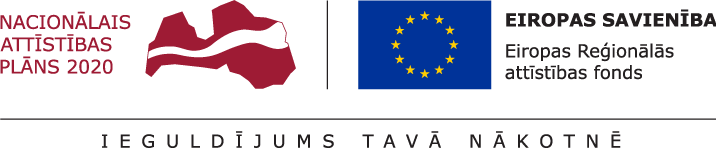 Apstiprināts:ar iepirkuma komisijas26. 03.2018. sēdes lēmumu (1.protokols)Nolikuma oriģinālsProfesionālās izglītības kompetences centrs “Rīgas Dizaina un mākslas vidusskola”Atklātā konkursa"Būvdarbi Rīgā, Kr. Valdemāra ielā 139 un Ēveles ielā 2"iepirkuma identifikācijas Nr. RDMV 2018-2/ERAF 2018/2/ERAFNolikums(ar 2018.gada 16.aprīļa grozījumiem)Rīga2018VISPĀRĪGĀ INFORMĀCIJA1.1. Iepirkuma procedūras veids, nosaukums, identifikācijas numursAtklāts konkurss "Būvdarbi Rīgā, Kr. Valdemāra ielā 139 un Ēveles ielā 2", iepirkuma identifikācijas Nr. RDMV 2018-2/ERAF 2018/2/ERAF (turpmāk - iepirkums) saskaņā ar Publisko iepirkumu likuma 8.panta pirmās daļas 1.punktu un ceturto daļu.1.2. Pasūtītājs1.3. Kontaktpersona1.4. Finansējuma avots un apjoms1.4.1. Iepirkums tiek veikts, lai īstenotu darbības programmas "Izaugsme un nodarbinātība" 8.1.3. specifiskā atbalsta mērķa "Palielināt modernizēto profesionālās izglītības iestāžu skaitu" Eiropas Savienības fonda projekta "Profesionālās izglītības kompetences centra "Rīgas Dizaina un mākslas vidusskola" infrastruktūras modernizācija" Nr.8.1.3.0/16/I/010  nosacījumus, ko finansē:1.4.1.1. Eiropas Reģionālās attīstības fonds 85% apmērā;1.4.2.2.	nacionālais publiskais finansējums 15%.1.4.2. Plānotā maksimālā līgumcena ir 578 512 euro bez PVN.1.5. Pretendenti1.5.1. Iepirkuma procedūrā var piedalīties jebkura fiziskā vai juridiskā persona, vai šādu personu apvienība jebkurā to kombinācijā (turpmāk – piegādātāju apvienība), kas atbilst iepirkuma procedūras dokumentācijā izvirzītajām prasībām.1.5.2. Piegādātāju apvienības gadījumā katru tās dalībnieku pārstāv fiziskā persona ar attiecīgām paraksta tiesībām. Piegādātāju apvienība var izvirzīt vienu tās dalībnieku, kurš piegādātāju apvienības vārdā ir pilnvarots parakstīt visu iepirkuma procedūras dokumentāciju, piedāvājumam pievieno attiecīgu pilnvaru vai normatīvajos aktos noteiktā kārtībā apliecinātu pilnvarojuma kopiju.1.6. Iepriekšējais informatīvais paziņojumsIepriekšējais informatīvais paziņojums nav publicēts.1.7. Informācijas apmaiņas kārtība1.7.1. Informācijas apmaiņa starp Pasūtītāju un Pretendentu par iepirkuma nolikumu (turpmāk – Nolikums) un tā pielikumiem notiek rakstveidā pa pastu, e-pastu vai nododot personīgi pasūtītāja Kancelejā 203.kabinetā 1.2. punktā norādītajā adresē.1.8. Iepirkuma Nolikuma saņemšana1.8.1. Iepirkuma procedūras dokumentācija ir brīvi un tieši elektroniski pieejama Pasūtītāja pircēja profilā  https://www.rdmv.lv/lv/news/resursi/publiskie-iepirkumi 1.8.3. Pretendents ar iepirkuma Nolikumu var iepazīties uz vietas 1.2.punktā norādītajā adresē, sākot ar iepirkuma procedūras izsludināšanas brīdi, iepriekš sazinoties ar Nolikuma 1.3. punktā norādīto kontaktpersonu.1.8.4. Ja Pretendents pieprasa izsniegt iepirkuma Nolikumu drukātā veidā, iepirkuma komisija to izsniedz Pretendentam 3 (trīs) darbdienu laikā pēc tam, kad saņemts attiecīgs pieprasījums, ievērojot nosacījumu, ka pieprasījums iesniegts laikus pirms piedāvājumu iesniegšanas termiņa beigām.1.8.5. Pretendents uzņemas atbildību sekot līdzi iepirkuma komisijas sniegtajai papildu informācijai, kas tiek publicēta Pasūtītāja pircēja profilā, kur ir publicēts iepirkuma Nolikums.1.9. Papildu informācijas sniegšana1.9.1. Ja Pretendents ir laikus pieprasījis papildu informāciju par iepirkuma procedūras dokumentos iekļautajām prasībām attiecībā uz piedāvājuma sagatavošanu un iesniegšanu vai Pretendentu atlasi, iepirkuma komisija to sniedz 5 (piecu) dienu laikā, bet ne vēlāk kā 6 (sešas) dienas pirms piedāvājumu iesniegšanas termiņa beigām.1.9.2. Papildu informāciju iepirkuma komisija nosūta Pretendentam, kas uzdevis jautājumu, un vienlaikus ievieto šo informāciju Pasūtītāja pircēja profilā, kur ir publicēts iepirkuma Nolikums.1.10. Prasības piedāvājuma iesniegšanai un noformējumam 1.10.1. Piedāvājums konkursam jāiesniedz līdz 2018.gada 19. aprīlim plkst. 13:00  2018.gada 2.maijam plkst.13.001.10.2. Piedāvājumu iesniegšanas vieta: Profesionālās izglītības kompetences centrs “Rīgas Dizaina un mākslas vidusskola”, Krišjāņa Valdemāra iela 139, Rīga, LV-1013, Kancelejā 203..kabinets, darbdienās no plkst. 9.00 līdz 17.00, vai nosūtot to uz šajā punktā minēto adresi pa pastu ierakstītā sūtījumā. Pretendenti, kuri piedāvājumus nosūta pa pastu, ir jānodrošina to piegāde šajā punktā norādītajā adresē līdz piedāvājumu iesniegšanas termiņa beigām. 1.10.3.Pasūtītāja Kancelejas darbinieks reģistrē piedāvājumus iesniegšanas secībā. Par iesniegšanas brīdi uzskata brīdi, kad Pasūtītāja Kancelejas darbinieks saņem piedāvājumu. Iepirkuma komisija nodrošina, lai šajā punktā minētās ziņas par pretendentiem netiktu izpaustas līdz piedāvājumu iesniegšanas termiņa beigām.1.10.4.Pasūtītājs pieņem tikai tādus piedāvājumus, kas noformēti tā, lai piedāvājumā iekļautie dati būtu aizsargāti un iepirkuma komisija varētu pārbaudīt tā saturu, tikai atverot piedāvājumu pēc piedāvājumu iesniegšanas termiņa beigām. 1.10.5.Piedāvājumi, kas Pasūtītājam tiks piegādāti vēlāk kā Nolikuma 1.10.1. punktā noteiktajā termiņā, neatvērti tiks atdoti atpakaļ iesniedzējam. Pa pastu saņemtie piedāvājumi netiks atvērti un tiks nosūtīti atpakaļ iesniedzējam.1.10.6.Pretendents piedāvājumu iesniedz divos eksemplāros – viens oriģināls, otrs – kopija, katru savā iesējumā. Uz katra iesējuma pirmās lapas jābūt norādei „Oriģināls” vai „Kopija”. 1.10.7. Katram iesējumam jābūt cauršūtam ar diegu vai auklu tā, lai nebūtu iespējams nomainīt lapas, uz pēdējās lapas aizmugures diegs vai aukla jānostiprina ar pārlīmētu lapu, kurā norādīts cauršūto lapu skaits, ko ar savu parakstu apliecina Pretendents vai tā pilnvarotais pārstāvis. Piedāvājuma katra eksemplāra lapām jābūt secīgi sanumurētām. Pretendents drīkst pievienot bukletus piedāvājumam neiesietā veidā. Piedāvājumam jāpievieno satura rādītājs. Uz piedāvājuma titullapas jābūt norādēm:1.10.7.1.Atklātam konkursam „Būvdarbi Rīgā, Kr. Valdemāra ielā 139 un Ēveles ielā 2”, iepirkuma identifikācijas Nr. RDMV 2018-2/ERAF 2018/2/ERAF;1.10.7.2.Pretendenta nosaukums, reģistrācijas numurs, adrese, tālruņa numurs, e–pasta adrese.1.10.8.Piedāvājumā iekļautajiem dokumentiem jābūt skaidri salasāmiem, latviešu valodā. Vārdiem un skaitļiem jābūt bez iestarpinājumiem vai labojumiem. Ja kāds oriģināldokuments ir sagatavots svešvalodā, tam pievieno tulkojumu latviešu valodā. Pretendents apliecina tulkojuma pareizību atbilstoši normatīvo aktu prasībām. Iesniedzot piedāvājumu, pretendents ir tiesīgs visu iesniegto dokumentu atvasinājumu un tulkojumu pareizību apliecināt ar vienu apliecinājumu, ja viss piedāvājums ir cauršūts vai caurauklots. Par kaitējumu, kas radies dokumenta tulkojuma nepareizības dēļ, Pretendents atbild normatīvajos aktos noteiktajā kārtībā. 1.10.9.Piedāvājuma dokumentiem ir jābūt noformētiem atbilstoši Ministru kabineta 2010.gada 28.septembra noteikumiem Nr.916 „Dokumentu izstrādāšanas un noformēšanas kārtība”. Ja komisijai rodas šaubas par iesniegtās dokumenta kopijas autentiskumu, tā pieprasa, lai pretendents uzrāda dokumenta oriģinālu.1.10.10.Pretendenta piedāvājuma dokumentus paraksta Pretendentu pārstāvēt tiesīga vai Pretendenta pilnvarota persona. Personas, kura paraksta piedāvājumu, paraksta tiesībām ir jābūt nostiprinātām atbilstoši normatīvajos aktos noteiktajam regulējumam. Ja piedāvājumā iekļauto dokumentāciju paraksta pilnvarota persona, piedāvājumam pievieno attiecīgu paraksta tiesīgās personas izdotu pilnvaru vai normatīvajos aktos noteiktā kārtībā apliecinātu pilnvarojuma kopiju. Piedāvājumā iekļauto dokumentu kopiju un tulkojumu apliecinājumu ar parakstu apstiprina paraksta tiesīgā persona vai tās pilnvarotā persona.1.10.11. Piedāvājuma oriģināls un kopijas jāievieto vienā aploksnē/ iepakojumā. Uz aploksnes/ iesaiņojuma jānorāda šāda informācija:1.10.11.1.Pasūtītāja nosaukumu, adresi;1.10.11.2.Pretendenta nosaukumu un adresi;1.10.11.3.Norādi „Būvdarbi Rīgā, Kr. Valdemāra ielā 139 un Ēveles ielā 2”, iepirkuma identifikācijas RDMV 2018-2/ERAF 2018/2/ERAF. Neatvērt līdz 2018.gada 19.aprīlim 2.maijam plkst.13.00”.1.10.12. Papildus Pretendents iesniedz tehniskā piedāvājuma un finanšu piedāvājuma kopiju elektroniskā veidā uz elektronisko datu nesēja, ierakstītu ar MS Office, Open Office vai citiem standarta biroja programmatūras rīkiem nolasāmā formātā. Uz elektroniskā datu nesēja, ja tas ir tehniski izdarāms, jābūt atzīmei ar pretendenta nosaukumu un iepirkuma nosaukumu. Elektronisko datu nesējs ar piedāvājuma elektronisko kopiju ievietojams Nolikuma 1.10.11.punktā minētajā aploksnē/ iepakojumā. 1.10.13. Ja pastāvēs jebkāda veida pretrunas starp oriģinālu vai kopiju, vai elektronisko versiju, noteicošais būs oriģināls..1.11. Piedāvājumu grozīšana un atsaukšana1.11.1. Pretendents līdz piedāvājumu iesniegšanas termiņa beigām var grozīt vai atsaukt savu piedāvājumu.1.11.2. Piedāvājuma grozījumi vai paziņojums par piedāvājuma atsaukšanu jāiesaiņo, jānoformē un jāiesniedz tāpat kā piedāvājums, attiecīgi norādot „Piedāvājuma grozījumi” vai „Piedāvājuma atsaukums”.1.12. Piedāvājumu atvēršana1.12.1. Piedāvājumu atvēršana notiek 2018.gada 19.aprīlī 2. maijā plkst. 13.00 Profesionālās izglītības kompetences centrs “Rīgas Dizaina un mākslas vidusskola”,  Krišjāņa Valdemāra iela 139, Rīga, LV-1013, Kancelejā 203.kabinetā. Piedāvājumu atvēršana ir atklāta.1.12.2. Iepirkuma komisija atver piedāvājumus, to iesniegšanas secībā, nosauc pretendentu, piedāvājuma iesniegšanas laiku, piedāvāto līgumcenu un garantijas termiņu.2. INFORMĀCIJA PAR IEPIRKUMA PRIEKŠMETU2.1. Iepirkuma priekšmeta apraksts2.1.1. Iepirkuma priekšmets ir būvdarbi Rīgā, Kr. Valdemāra ielā 139 un Ēveles ielā 2 saskaņā ar Nolikuma tehnisko specifikāciju (Nolikuma 1. pielikums) un tehnisko dokumentāciju (Nolikuma 15. pielikums).2.1.2. Pretendents iesniedz piedāvājumu par visu iepirkuma priekšmetu kopumā.2.1.3. Iepirkuma nomenklatūras (CPV) kods - 45000000-7.2.1.4. Pretendents nevar iesniegt piedāvājuma variantus.2.1.5. Pasūtītājs nodrošina ar objektu apskati:2.1.5.1. 2018.gada 10.aprīlī plkst.10.00 - Rīgā, Kr. Valdemāra ielā 139;2.1.5.2. 2018.gada 10.aprīlī plkst.11.00 – Rīgā, Ēveles ielā 2. 2.2. Līguma izpildes laiks un vieta2.2.1. Līguma izpildes laiks – 3 mēneši no līguma spēkā stāšanās.2.2.2. Līguma izpildes vieta - Rīgā, Kr. Valdemāra ielā 139 un Ēveles ielā 2.3. PRETENDENTU ATLASES NOSACĪJUMI3.1. Pretendentu izslēgšanas un vispārīgie pretendentu atlases nosacījumi3.1.1. Iepirkuma procedūrā var piedalīties jebkura persona vai piegādātāju apvienība, kura atbilst Nolikumā izvirzītajām prasībām. Pasūtītājs izslēgs  Pretendentu no turpmākas dalības iepirkuma procedūrā, ja uz Pretendentu,  personālsabiedrības biedru, ja Pretendents ir personālsabiedrība, personu, uz kuras iespējām Pretendents balstās, lai apliecinātu, ka tā kvalifikācija atbilst iepirkuma procedūras dokumentos noteiktajām prasībām, vai  apakšuzņēmēju (apakšuzņēmējs ir Pretendenta vai apakšuzņēmēja piesaistīta vai nolīgta persona, kura sniedz pakalpojumu, kas nepieciešams Pasūtītāja Līguma izpildei, neatkarīgi no tā, vai šī persona pakalpojumus sniedz Pretendentam vai citam apakšuzņēmējam), kuram nododamais Pakalpojuma apjoms ir vismaz 10% (desmit procenti) no Pakalpojuma līguma vērtības, ir attiecināmi Publisko iepirkumu likuma 42. panta pirmās daļas nosacījumi, izņemot Publisko iepirkuma likuma 42. panta trešajā daļā noteikto.3.1.2. Pasūtītājs ir tiesīgs izslēgt Pretendentu no turpmākās dalības iepirkuma procedūrā, kā arī neizskatīt Pretendenta piedāvājumu, ja Pretendents (kā līgumslēdzēja puse vai līgumslēdzējas puses dalībnieks vai biedrs, ja līgumslēdzēja puse ir bijusi piegādātāju apvienība vai personālsabiedrība), tā dalībnieks vai biedrs (ja pretendents ir piegādātāju apvienība vai personālsabiedrība) atbilst Publisko iepirkumu likuma 42. panta otrās daļas 1. punkta nosacījumiem, izņemot 42.panta ceturtajā daļā noteikto. 3.1.3. Prasības, kas noteiktas Nolikuma 3.2.2. punktā, attiecas uz Pretendentu un uz katru apakšuzņēmēju. 3.1.4. Ja Pretendents ir piegādātāju apvienība, tad Pretendentam kopumā jāatbilst Nolikuma 3.2. punktā noteiktajām prasībām, izņemot 3.2.2. un 3.2.3.1.punktu, kas attiecināms uz katru piegādātāju apvienības biedru. 3.2. Pretendentu atlasei noteiktās prasības un iesniedzamie dokumenti:3.3. Kā sākotnējo pierādījumu, lai apliecinātu atbilstību Nolikuma 3.2. punkta prasībām, Pretendents ir tiesīgs iesniegt Eiropas vienoto iepirkuma procedūras dokumentu (turpmāk - EVIPD) (EVIPD veidlapu paraugus nosaka Eiropas Komisijas 2016.gada 5.janvāra Īstenošanas regula 2016/7, ar ko nosaka standarta veidlapu Eiropas vienotajam iepirkuma procedūras dokumentam). Ja Pretendents izvēlējies iesniegt EVIPD, lai apliecinātu, ka tas atbilst iepirkuma procedūras dokumentos noteiktajām pretendentu atlases prasībām, tas iesniedz šo dokumentu arī par katru personu, uz kuras iespējām pretendents balstās, lai apliecinātu, ka tā kvalifikācija atbilst iepirkuma procedūras dokumentos noteiktajām prasībām, un par tā norādīto apakšuzņēmēju, kura sniedzamo pakalpojumu vērtība ir vismaz 10 procenti no iepirkuma līguma vērtības. Piegādātāju apvienība iesniedz atsevišķu EVIPD par katru tās dalībnieku. Pasūtītājam jebkurā iepirkuma procedūras stadijā ir tiesības prasīt, lai pretendents iesniedz visus dokumentus vai daļu no tiem, kas apliecina tā atbilstību iepirkuma procedūras dokumentos noteiktajām pretendentu atlases prasībām. Eiropas vienotais iepirkuma procedūras dokuments pieejams Eiropas Komisijas mājaslapā https://ec.europa.eu/growth/tools-databases/espd, kā arī MS Word formātā Iepirkumu uzraudzības biroja tīmekļa vietnē http://www.iub.gov.lv/sites/default/files/upload/1_LV_annexe_acte_autonome_part1_v4.doc.3.4. Tehniskais piedāvājums:3.4.1.	Tehnisko piedāvājumu sagatavo atbilstoši nolikuma 12.pielikumam „Tehniskais piedāvājums”, ievērojot Nolikumā, tai skaitā Nolikuma 1.pielikumā “Tehniskā specifikācija” noteiktās prasības.3.4.2.	Tehniskajā piedāvājumā jāiesniedz arī aizpildītas “Lokālā tāme “Profesionālās izglītības kompetences centra “Rīgas Dizaina un mākslas vidusskola” dienesta viesnīcas Rīga, Ēveles ielā 2 telpu pārplānošana un ieejas kāpņu atjaunošana”” un “Lokālā tāme “Profesionālās izglītības kompetences centra “Rīgas Dizaina un mākslas vidusskola” skolas ēkas telpu Rīgā, K. Valdemāra ielā 139 vienkāršotā atjaunošana”” (nolikuma 12.pielikuma “Tehniskā specifikācija” 1.1.pielikums un 12.2. pielikums Excel formāta failā).  Pretendents, aizpildot pielikumus “Lokālā tāme “Profesionālās izglītības kompetences centra “Rīgas Dizaina un mākslas vidusskola” dienesta viesnīcas Rīga, Ēveles ielā 2 telpu pārplānošana un ieejas kāpņu atjaunošana”” un “Lokālā tāme “Profesionālās izglītības kompetences centra “Rīgas Dizaina un mākslas vidusskola” skolas ēkas telpu Rīgā, K. Valdemāra ielā 139 vienkāršotā atjaunošana””, jāievēro šādi nosacījumi:nedrīkst to patvaļīgi grozīt, piemēram izlaist atsevišķus darbu nosaukumus, papildināt ar jauniem darbu nosaukumiem, grozīt darbu nosaukumus, mērvienības u.c. Pretendents ir tiesīgs piedāvāt un norādīt ekvivalentu preci/zīmolu, atbilstoši nolikuma 12.pielikuma “Tehniskais piedāvājums” 1.4. punktam;norāda vienības cenas ar precizitāti divi cipari aiz komata, norādot visu pozīciju izcenojumus. Tehniskā piedāvājuma sastāvdaļu “Būvdarbu izpildes kalendārais grafiks” Pretendents piedāvājumam pievieno arī elektroniskā datu nesējā.Tehniskajā piedāvājumā Pretendentam ir pēc iespējas detalizētāk jāapraksta Pakalpojuma sniegšanas paņēmieni, darba organizācija, metodes, kvalitātes nodrošināšanas sistēma tādā veidā, lai iepirkumu komisija varētu izvērtēt piedāvājuma atbilstību Nolikuma un tehniskās specifikācijas prasībām.3.5. Finanšu piedāvājums:3.5.1. Pretendents sagatavo Finanšu piedāvājumu saskaņā ar Iepirkuma nolikuma pielikumu Nr.13.3.5.2. Pretendents cenu norāda euro bez PVN un arPVN ar divām zīmēm aiz komata. 3.5.3. Finanšu piedāvājuma cenā ietver visas izmaksas, kas saistītas un nepieciešamas Pakalpojuma pilnīgai un kvalitatīvai izpildei, kā arī visas izmaksas, kas saistītas ar iespējamajiem riskiem (piem., tirgus cenu svārstības plānotajā Līguma izpildes laikā). 4. PIEDĀVĀJUMA IZVĒLE UN PIEDĀVĀJUMA IZVĒLES KRITĒRIJI4.1. Komisija par iepirkuma uzvarētāju atzīst to pretendentu, kura kvalifikācija un piedāvājums atbilst Nolikumā norādītajām prasībām un kura piedāvājums ir ieguvis lielāko punktu skaitu saskaņā ar iepirkuma  nolikuma 4.2. apakšpunktā noteiktajiem piedāvājuma vērtēšanas kritērijiem.4.2. Saimnieciski visizdevīgākā piedāvājuma izvēles kritēriji un to skaitliskās vērtības:* piedāvātā līgumcena EUR bez PVN saskaņā ar iesniegto finanšu piedāvājumu (13.pielikums)**garantijas termiņu pretendents norāda mēnešos pieteikumā par piedalīšanos iepirkumā (2.vai 3. pielikums). Garantijas termiņš nedrīkst būs īsāks par 24 mēnešiem un garāks par 60 mēnešiem.4.3. Iepirkuma komisija tiesības noslēgt iepirkuma līgumu piešķirs tam Pretendentam, kura piedāvājums ir saimnieciski visizdevīgākais (novērtēts ar vislielāko punktu skaitu, vērtējot līdz 2 zīmēm aiz komata), ievērojot nolikuma 4.4.4.punktu, un uz kuru nav attiecināmi Publisko iepirkuma likuma 42.pantā minētie izslēgšanas nosacījumi. Iepirkuma komisija var pieņemt lēmumu par Iepirkuma izbeigšanu bez rezultāta, ja nav saņemts neviens piedāvājums vai nav saņemts neviens Nolikumam un/vai iepirkuma Tehniskajai specifikācijai atbilstošs piedāvājums.4.4.Piedāvājumu vērtēšanaPiedāvājumu noformējuma pārbaude Iepirkuma komisija izskata, vai saskaņā ar Nolikumā izvirzītajām prasībām, piedāvājums ir cauršūts un parakstīts. Ja komisija konstatē piedāvājuma neatbilstību prasībām, kura var ietekmēt turpmāko lēmumu attiecībā uz Pretendentu (piemēram, neparakstīts piedāvājums), tā var lemt par Pretendenta noraidīšanu no turpmākās dalības iepirkumā; Tehnisko piedāvājumu atbilstības pārbaude Iepirkuma komisija novērtē katra Pretendenta tehniskā piedāvājuma atbilstību tehniskajā specifikācijā izvirzītajām prasībām un Nolikuma 3.4.punktā noteiktajām prasībām.Ja Pretendents neatbilst kādai no tehniskās specifikācijas prasībām, iepirkuma komisija Pretendentu izslēdz no dalības iepirkuma procedūrā un tā piedāvājumu tālāk neizskata.Finanšu piedāvājuma pārbaude Iepirkuma komisija pārbauda vai Pretendenta iesniegtais finanšu piedāvājums atbilst Nolikuma 3.5. punkta prasībām, vai finanšu piedāvājumā nav aritmētisko kļūdu un vai piedāvājums nav nepamatoti lēts un tas nepārsniedz Nolikuma 1.4.2.punktā noteikto maksimālo līgumcenu. Ja pretendenta piedāvātā cena pārsniedz Nolikuma 1.4.2.punktā  noteikto maksimālo līgumcenu, piedāvājums no tālākās vērtēšanas tiek izslēgts. Ja finanšu piedāvājumā konstatēta aritmētiskā kļūda, iepirkumu komisija izlabo to. Par kļūdu labojumu un laboto piedāvājuma summu iepirkumu komisija paziņo Pretendentam, kura pieļautās kļūdas labotas. Vērtējot finanšu piedāvājumu, iepirkumu komisija ņem vērā labojumus.Ja piedāvājums konkrētam iepirkumam šķiet nepamatoti lēts, iepirkuma komisija rakstveidā pieprasa Pretendentam detalizētu skaidrojumu par Pretendenta piedāvāto cenu vai izmaksām un, konsultējoties ar Pretendentu, izvērtē visus Publisko iepirkumu likuma 53. pantā noteiktos nosacījumus. Ja, izvērtējot Pretendenta sniegtos skaidrojumus, iepirkuma komisija konstatē, ka Pretendents nav pierādījis Publisko iepirkumu likuma 53. pantā minētos nosacījumus, kas ļauj noteikt tik zemu cenu, komisija noraida piedāvājumu kā nepamatoti lētu un tālāk to neizskata.Piedāvājuma vērtēšana, nosakot saimnieciski visizdevīgāko piedāvājumu:4.4.4.1. 	Katrs iepirkuma komisijas loceklis veic piedāvājuma vērtēšanu individuāli, atbilstoši nolikuma 4.2.punktā noteiktajiem kritērijiem, aizpildot individuālās vērtēšanas veidlapas;4.4.4.2. 	Iepirkuma komisijas locekļu vērtējums tiek apkopots kopvērtējuma tabulā. 4.4.4.3.	Par saimnieciski visizdevīgāko piedāvājumu tiks atzīts tā pretendenta piedāvājums, kurš ieguvis vislielāko vidējo punktu skaitu, kas tiek aprēķināts saskaitos visu komisijas locekļu piešķirto punktu skaitu vērtējumā un izdalot to ar komisijas locekļu skaitu. Pretendentu atlases dokumentu pārbaudeIepirkuma komisija, Pretendenta, kuram būtu piešķiramas līguma slēgšanas tiesības, iesniegto atlases dokumentu atbilstību Nolikuma 3.2. un  3.3. punktu prasībām, pārbauda iesniegtos atlases dokumentus.Ja pasūtītājs konstatē, ka piedāvājumā ietvertā Pretendenta iesniegtā informācija vai dokuments ir neskaidrs vai nepilnīgs, tas pieprasa, lai Pretendents, vai kompetenta institūcija izskaidro vai papildina minēto informāciju vai dokumentu vai iesniedz trūkstošo dokumentu, nodrošinot vienlīdzīgu attieksmi pret visiem pretendentiem. Ja Pasūtītājam rodas šaubas par iesniegtās dokumenta kopijas autentiskumu, tas pieprasa, lai Pretendents uzrāda dokumenta oriģinālu.Ja Pretendents neatbilst kādai no Pretendentu kvalifikācijas prasībām, iepirkuma komisija Pretendentu izslēdz no turpmākās dalības iepirkuma procedūrā un tā piedāvājumu tālāk neizskata.Izšķirošais piedāvājuma izvēles kritērijsJa pirms tam, kad pasūtītājs pieņems lēmumu par iepirkuma līguma slēgšanas tiesību piešķiršanu, konstatēs, ka vismaz divu piedāvājumu novērtējums ir vienāds, izšķirošais piedāvājuma izvēles kritērijs, atbilstoši kuram pasūtītājs izvēlēsies piedāvājumu, būs tas, ka izraudzīto piedāvājumu iesniedzis piegādātājs, kas ir nacionāla līmeņa darba devēju organizācijas biedrs un ir noslēdzis koplīgumu ar arodbiedrību, kas ir nacionāla līmeņa arodbiedrības biedre (ja piedāvājumu iesniegusi personālsabiedrība vai personu apvienība, koplīgumam jābūt noslēgtam ar katru personālsabiedrības biedru un katru personu apvienības dalībnieku);Ja pēc nolikuma 4.4.6.1. apakšpunktā minētā izvēles kritērija pasūtītājs konstatēs, ka joprojām vismaz divu piedāvājumu novērtējums ir vienāds, tad izšķirošais būs piegādātāja iegūto punktu skaits par garantijas termiņu. Ja pēc nolikuma 4.4.6.2. apakšpunktā minētā izvēles kritērija pasūtītājs konstatēs, ka joprojām vismaz divu piedāvājumu novērtējums ir vienāds, tad izšķirošais būs piegādātāja iegūto punktu skaits par cenu.4.5. Pretendenta pārbaude pirms lēmuma pieņemšanas par līguma slēgšanu4.5.1. 	Pirms lēmuma pieņemšanas par līguma slēgšanas tiesību piešķiršanu, iepirkuma komisija attiecībā uz Pretendentu, kuram būtu piešķiramas līguma slēgšanas tiesības, veic pārbaudi par Publisko iepirkumu likuma 42. panta pirmajā daļā un otrās daļas 1.punktā minēto pretendentu izslēgšanas gadījumu esamību. Pārbaudi veic arī attiecībā uz Publisko iepirkumu likuma 42. panta pirmās daļas 9., 10. un 11. punktā minētajām personām.4.5.2. Ja Pasūtītājs konstatē, ka attiecībā uz Pretendentu vai Publisko iepirkumu likuma 42. panta pirmās daļas 9. punktā minētajām personām, kuram būtu piešķiramas līguma slēgšanas tiesības attiecas kāds no Publisko iepirkumu likuma 42. panta pirmajā un otrās daļas 1.punktā minētajiem izslēgšanas nosacījumiem, tad Pasūtītājs izslēdz Pretendentu no turpmākās dalības iepirkumā. Pasūtītājs, veicot pārbaudi par Publisko iepirkumu likuma 42.  panta pirmajā daļā noteikto pretendentu izslēgšanas gadījumu esamību, ievēro Publisko iepirkuma likuma 42. panta un 43. panta nosacījumus. Pasūtītājs, pieņemot lēmumu par Pretendenta izslēgšanu no turpmākās dalības iepirkuma procedūrā rīkojas saskaņā ar Publisko iepirkumu likumu.4.5.3. Ja Pretendents vai personālsabiedrības biedrs, ja Pretendents ir personālsabiedrība, atbilst Publisko iepirkumu likuma 42. panta pirmās daļas 1., 3., 4., 5, 6. vai 7.punktā vai otrās daļas 1. punktā minētajam izslēgšanas gadījumam, Pretendents norāda to piedāvājumā un, ja tiek atzīts par tādu, kuram būtu piešķiramas līguma slēgšanas tiesības, iesniedz skaidrojumu un pierādījumus par nodarītā kaitējuma atlīdzināšanu vai noslēgtu vienošanos par nodarītā kaitējuma atlīdzināšanu, sadarbošanos ar izmeklēšanas iestādēm un veiktajiem tehniskajiem, organizatoriskajiem vai personālvadības pasākumiem, lai pierādītu savu uzticamību un novērstu tādu pašu un līdzīgu gadījumu atkārtošanos nākotnē. Ja Pretendents neiesniedz skaidrojumu un pierādījumus, Pasūtītājs izslēdz Pretendentu no dalības iepirkuma procedūrā kā atbilstošu Publisko iepirkumu likuma 42. panta pirmās daļas 1.,  3., 4., 5.,  6. vai 7.punktā vai otrās daļas 1. punktā minētajiem izslēgšanas gadījumam.4.6. Lēmumu pieņemšana un publicēšana4.6.1. 	Par Iepirkuma uzvarētāju iepirkuma komisija atzīst pretendentu, kurš ir iesniedzis nolikuma prasībām atbilstošu piedāvājumu un ir saimnieciski visizdevīgākais saskaņā ar Nolikuma 4.4.2. un 4.4.4. punktu un uz kuru nav attiecināmi Publisko iepirkumu likuma 42.pantā minētie izslēgšanas nosacījumi.4.6.2. 	Iepirkuma komisija triju darba dienu laikā pēc lēmuma pieņemšanas informē visus pretendentus par pieņemto lēmumu attiecībā uz iepirkuma līguma slēgšanu.4.6.3. 	Informācija par rezultātiem tiek nosūtīta pa pastu, faksu vai elektroniski, izmantojot drošu elektronisko parakstu vai pievienojot elektroniskajam pastam skenētu dokumentu, vai nodod personīgi.4.6.4. 	Pasūtītājs ne vēlāk kā 10 darbdienu laikā pēc dienas, kad stājas spēkā iepirkuma līgums, savā pircēja profilā ievieto iepirkuma līguma tekstu, un iesniedz publicēšanai Iepirkumu uzraudzības biroja tīmekļvietnē paziņojumu par līguma slēgšanas tiesību piešķiršanu.Prasības saistību izpildes nodrošinājumamIzpildītājam 10 (desmit) dienu laikā no iepirkuma līguma noslēgšanas dienas jāiesniedz saistību izpildes nodrošinājums, kas var būt viens no šādiem veidiem:Bankas garantija;Apdrošināšanas sabiedrības polise (jāiesniedz arī dokuments, kas apliecina apdrošināšanas prēmijas samaksu pilnā apmērā).Saistību izpildes nodrošinājums atbilst šādām prasībām:Banka vai apdrošināšanas sabiedrība apņemas samaksāt Pasūtītājam saistību izpildes nodrošinājuma summu, ja Izpildītājs nav izpildījis Līgumā noteikto pakalpojumu pilnā apmērā vai kādā tā daļā, nepilda Līgumā noteiktās saistības vai Līguma darbība tiek izbeigta pēc Pasūtītāja iniciatīvas saskaņā ar Līguma punktiem, kas paredz Pasūtītāja tiesības vienpusēji izbeigt līguma darbību;saistību izpildes nodrošinājums ir 10 % (divdesmit desmit procenti) apmērā no līgumcenas;saistību izpildes nodrošinājums ir spēkā 30 (trīsdesmit) dienas pēc būvdarbu pieņemšanas – nodošanas un/ vai defekta akta apstiprināšanas vai līdz dienai, kad Pasūtītājs saņem izpildīto darbu garantijas laika garantiju;saistību izpildes nodrošinājums ir no Izpildītāja puses neatsaucams.Ja nodrošinājums ir Bankas garantija, tai piemērojami Starptautiskās tirdzniecības kameras noteikumi „The ICC Uniform Rulesfor Demand Guarantees”, ICC Publication No.758, bet attiecībā uz jautājumiem, kurus neregulē minētie Starptautiskās tirdzniecības kameras noteikumi, šai garantijai piemērojami Latvijas Republikas normatīvie akti. Prasības un strīdi, kas saistīti ar šo garantiju, izskatāmi Latvijas Republikas tiesā saskaņā ar Latvijas Republikas normatīvajiem tiesību aktiem.Prasības avansa maksājuma nodrošinājumamJa Izpildītājs vēlas saņemt avansa maksājumu (ne vairāk kā 10% apmērā no kpējās līgumcenas) ,tas kopā ar avansa pieprasījumu iesniedz Pasūtītājam tā saskaņotu avansa maksājuma nodrošinājumu – pirmā pieprasījuma beznosacījumu bankas garantiju vai apdrošinātāja galvojumu Līguma (saistību) izpildei, ar kuru nodrošinājuma devējs, atsakoties no jebkādām ierunu tiesībām, neatsaucami uzņemas pienākumu pēc Pasūtītāja pirmā pieprasījuma samaksāt Pasūtītājam jebkuru tā pieprasīto naudas summu, nepārsniedzot pieprasītā avansa apmēru, ja Pasūtītāja pieprasījumā ietverts Pasūtītāja apgalvojums, ka Izpildītājs nav izpildījis savas saistības saskaņā ar Līgumu, norādot, kādas saistības nav izpildītas. Avansa maksājuma nodrošinājumā jābūt atsaucei uz Līgumu un tam jābūt izdotam vienā oriģinālā eksemplārā – nodrošinājuma saņēmējam.Avansa samaksas nodrošinājumu Pasūtītājs ir tiesīgs izmantot, lai kompensētu avansu, ja Izpildītājs nepilda savas saistības saskaņā ar Līgumu.Avansa maksājuma nodrošinājums ir kredītiestādes vai tās filiāles vai apdrošināšanas sabiedrības vai tās filiāles, kurai ir tiesības veikt darbību Latvijas Republikā izsniegts avansa samaksas nodrošinājums, kura saturs atbilst Nolikuma 4.8.punkta noteikumiem.Avansa maksājuma nodrošinājumam jābūt spēkā 30 (trīsdesmit) dienas pēc BŪVDARBU pieņemšanas – nodošanas akta un/ vai defekta akta apstiprināšanas vai līdz dienai, kad PASŪTĪTĀJS saņem izpildīto darbu garantijas laika garantiju.Ja avansa maksājuma nodrošinājums jebkāda iemesla dēļ zaudē spēku pirms avansa pilnīgas atmaksas, tas uzskatāms par Izpildītāja saistību neizpildi un Pasūtītājs ir tiesīgs nekavējoties vienpusēji izbeigt Līgumu, rakstiski informējot par to Izpildītāju.Pasūtītājs nedrīkst pieņemt nodrošinājumu, ja konstatējams vismaz viens no šādiem apstākļiem:nodrošinājuma dokumentā ir noteikts nodrošinātā prasījuma cesijas vai nodrošinājuma izlietošanas tiesību aizliegums;nodrošinājums var tikt izlietots, tikai ceļot prasību tiesā vai šķīrējtiesā;nodrošinājuma dokumenta noteikumi ierobežo, apgrūtina vai novilcina Pasūtītāja iespēju izlietot tajā paredzēto nodrošinājumu vai nodrošinājuma izlietošana ir saistīta ar nepamatoti īsu termiņu vai citiem Pasūtītāju ierobežojošiem noteikumiem;nodrošinājuma dokuments paredz Izpildītāja tiesības atkāpties no nodrošinājuma dokumenta bez Pasūtītāja piekrišanas (vienpusēji atcelt nodrošinājuma dokumentu);nodrošinājums vai nodrošinājuma dokuments neatbilst Līgumam;nodrošinājuma dokumentam vai tajā paredzētajam nodrošinājumam ir piemērojams ārvalsts likums;Pasūtītājam ir cits pamatots iemesls atteikties pieņemt nodrošinājumu.Ja avansa maksājuma nodrošinājums ir kredītiestādes garantija, tai piemērojami garantijai piemērojami Starptautiskās tirdzniecības kameras noteikumi „The ICC Uniform Rules for Demand Guarantees”, ICC Publication No.758, bet attiecībā uz jautājumiem, kurus neregulē minētie Starptautiskās tirdzniecības kameras noteikumi, šai garantijai piemērojami Latvijas Republikas normatīvie akti. Prasības un strīdi, kas saistīti ar šo garantiju, izskatāmi Latvijas Republikas tiesā saskaņā ar Latvijas Republikas normatīvajiem tiesību aktiem.5. NOLIKUMA PIELIKUMIPielikums Nr. 1 – Tehniskā specifikācija Pielikums Nr. 2 – Pretendenta pieteikums par piedalīšanos iepirkumā.Pielikums Nr. 3 – Personu apvienības pieteikums par piedalīšanos iepirkumā.Pielikums Nr. 4 – Apakšuzņēmēja/ Personas, uz kuras iespējām pretendents balstās, apliecinājumsPielikums Nr. 5 – Pretendenta sagatavota izziņa par finanšu apgrozījumuPielikums Nr. 6  - Pretendenta pieredzes apliecinājumsPielikums Nr. 7  - Piedāvāto speciālistu saraksts Pielikums Nr. 8 -11 – Informācija par iesaistītajiem speciālistiem, tai skaitā speciālistu apliecinājumi par gatavību sniegt PakalpojumuPielikums Nr. 12 – Tehniskais piedāvājuma forma ar pielikumu Nr.12.1. “Lokālā tāme “Profesionālās izglītības kompetences centra “Rīgas Dizaina un mākslas vidusskola” dienesta viesnīcas Rīga, Ēveles ielā 2 telpu pārplānošana un ieejas kāpņu atjaunošana”” un pielikums Nr.12.2. “Lokālā tāme “Profesionālās izglītības kompetences centra “Rīgas Dizaina un mākslas vidusskola” skolas ēkas telpu Rīgā, K. Valdemāra ielā 139 vienkāršotā atjaunošana”” (Microsoft Excel failā)Pielikums Nr. 13 – Finanšu piedāvājuma forma.Pielikums Nr. 14 – Līgumprojekts.Pielikums Nr. 15 – Tehniskā dokumentācija (pievienota elektroniski pircēja profilā pie nolikuma).1.pielikums Atklātā konkursa identifikācijas Nr. RDMV 2018-2/ERAF 2018/2/ERAF“Būvdarbi Rīgā, Kr. Valdemāra ielā 139 un Ēveles ielā 2”Tehniskā specifikācijaBūvdarbi Rīgā, Kr. Valdemāra ielā 139 un Ēveles ielā 2Atklātā konkursa ietvaros paredzēts veikt Profesionālās izglītības kompetences centra “Rīgas Dizaina un mākslas vidusskola” dienesta viesnīcas Rīga, Ēveles ielā 2 telpu pārplānošana un ieejas kāpņu atjaunošana, kā arī Profesionālās izglītības kompetences centra “Rīgas Dizaina un mākslas vidusskola” skolas ēkas telpu Rīgā, K. Valdemāra ielā 139 vienkāršoto atjaunošanu (turpmāk – Būvdarbi) atbilstoši Būvniecības likumam, būvniecības procesu reglamentējošajiem noteikumiem un Būvdarbu tehniskajai dokumentācijai.Būvdarbu tehniskā dokumentācijas (Rīga, Ēveles iela 2, kadastra nr. 01000240307001)  sastāv no šādiem dokumentiem:sējums Nr.1 “Ieejas kāpņu atjaunošana Rīgas Dizaina un mākslas vidusskolas dienesta viesnīcai”, stadija- vienkāršotā atjaunošana, arhitektūras daļa, arhitektūras risinājumi- AR;sējums Nr.2 “Telpu pārplānošana Rīgas Dizaina un mākslas vidusskolas dienesta viesnīcai”, stadija- vienkāršotā atjaunošana, arhitektūras daļa, arhitektūras risinājumi- AR;sējums Nr.3 “Telpu pārplānošana Rīgas Dizaina un mākslas vidusskolas dienesta viesnīcai”, inženierrisinājumu daļa, ūdensapgāde un kanalizācija- ŪK;sējums Nr.4 “Telpu pārplānošana Rīgas Dizaina un mākslas vidusskolas dienesta viesnīcai”, inženierrisinājumu daļa, apkure, ventilācija un gaisa kondicionēšana- AVK;sējums Nr.5 “telpu pārplānošana Rīgas Dizaina un mākslas vidusskolas dienesta viesnīcai”, inženierrisinājumu daļa, elektroapgāde, iekšējie tīkli- EL.Būvdarbu tehniskā dokumentācija (Rīga, K. Valdemāra iela 139, kadastra Nr. 01000240275001) sastāv no šādiem dokumentiem:sējums Nr.1 “Telpu pārplānošana- sporta zāles ventilācijas cauruļu apšūšana 2.un 3.stāva telpās”, stadija- vienkāršotā atjaunošana, arhitektūras daļa, arhitektūras risinājumi- AR;sējums Nr.2 “Ventilācijas sistēmas izbūve sporta zālē Krišjāņa Valdemāra ielā 139, Rīga”, inženierrisinājumu daļa, apkure, ventilācija un gaisa kondicionēšana- AVK;sējums Nr.3 “Ventilācijas sistēmas izbūve sporta zālē Krišjāņa Valdemāra ielā 139, Rīga”, inženierrisinājumu daļa, elektroapgāde, iekšējie tīkli- EL.Paredzētie būvdarbi:  Profesionālās izglītības kompetences centra “Rīgas Dizaina un mākslas vidusskola” dienesta viesnīcas ēkā Rīga, Ēveles ielā 2 Būvdarbu ietvaros paredzēti sekojoši darbi:Galvenā ieejas mezgla ar kāpnēm atjaunošana;Vispārceltnieciskie darbi 1.stāvā;Vispārceltnieciskie darbi 3.stāvā;Vispārceltnieciskie darbi 4.stāvā;Vispārceltnieciskie darbi 5.stāvā;Kāpņu telpas atjaunošanaŪdensapgādes un kanalizācijas sistēmas izbūve;Ventilācijas sistēmas izbūve;Elektroapgādes sistēmas izbūve.Profesionālās izglītības kompetences centra “Rīgas Dizaina un mākslas vidusskola” skolas ēkā Rīgā, K. Valdemāra ielā 139 būvdarbu ietvaros paredzēti sekojoši darbi:Metodisko kabinetu atjaunošana;Zīmēšanas, gleznošanas studiju atjaunošana;Datorklases atjaunošana;Dabaszinātņu kabineta “fizika” atjaunošana;Bibliotēkas atjaunošana;Sporta zāles vispārceltnieciskie darbi;Sporta zāles ventilācijas sistēmas izbūve;Elektroapgādes sistēmas izbūve sporta zālē, gaismekļu montāža mācību telpās un vestibilā. Būvdarbu organizācijas termiņš:Iepirkuma līguma kopējas izpildes termiņš ir 3 (trīs) mēneši (līdz būvdarbu pieņemšanai ekspluatācijā) no būvdarbu līguma spēkā stāšanās dienas, atbilstoši sekojošam Būvdarbu veikšanas termiņiem: Būvdarbu Rīgā, Ēveles ielā 2 (dienesta viesnīca, kadastra Nr. 01000240307001) uzsākšanas laiks no 04.06.2018. līdz līguma izpildes termiņa beigām (būvdarbu pabeigšana);Būvdarbu Rīgā, K. Valdemāra ielā 139 (skola, sporta zāle, kadastra Nr. 01000240275001) uzsākšanas laiks no 20.06.2018. līdz 20.08.2018. (būvdarbu pabeigšana);Būvdarbu Rīgā, K. Valdemāra ielā 139 (skola, dabaszinātņu kabinets- fizika, kadastra Nr. 01000240275001) uzsākšanas laiks no 02.07.2018. līdz 20.08.2018.(būvdarbu pabeigšana);Būvdarbu Rīgā, K. Valdemāra ielā 139 (skola, metodiskie kabineti, kadastra Nr. 01000240275001) uzsākšana no 20.06.2018. līdz 20.08.2018.(būvdarbu pabeigšana);Būvdarbu Rīgā, K. Valdemāra ielā 139 (skola, bibliotēka, kadastra Nr. 01000240275001) no uzsākšana no 20.06.2018. līdz 20.08.2018.(būvdarbu pabeigšana);Būvdarbu Rīgā, K. Valdemāra ielā 139 (skola, datorklase, kadastra Nr. 01000240275001) uzsākšana no 10.07.2018. līdz 20.08.2018.(būvdarbu pabeigšana);Būvdarbu Rīgā, K. Valdemāra ielā 139 (skola, zīmēšanas, gleznošanas studijas, kadastra Nr. 01000240275001) uzsākšana no 02.07.2018. līdz 20.08.2018.(būvdarbu pabeigšana);Būvdarbu Rīgā, K. Valdemāra ielā 139 (skola, apgaismojums mācību telpās un vestibilā, kadastra Nr. 01000240275001) uzsākšana no 10.07.2018.- 20.08.2018.(būvdarbu pabeigšana).Materiālu tehniskās prasības, t.sk. Zaļā iepirkuma prasības. Sagatavojot piedāvājumu, pretendents ņem vērā Ministru kabineta 2017.gada 20.jūnija noteikumus Nr.353 “Prasības zaļajam publiskajam iepirkumam un to piemērošanas kārtība”:  Iepakojums.Prasība attiecībā uz lampām, kas paredzētas jaunām un renovētām ierīcēm:Nedrīkst izmantot slāņainus materiālus un kompozītmateriālus.Ja izmanto kartona un gofrēta papīra kastes, tās izgatavo vismaz no 50% pēc izlietošanas otrreiz pārstrādāta materiāla.Ja izmanto plastikātu materiālus, to izgatavo vismaz no 50% pēc izlietošanas otrreiz pārstrādāta materiālaPretendents, lai apliecinātu tā atbilstību tehniskās specifikācijas 6.punktam, iesniedz apliecinājumu, ka iepakojums ir I tipa ekomarķējums, ar nosacījumu, ka šis ekomarķējums atbilst iepriekš minētajām prasībām. Pieņemami ir arī citi apliecinājuma veidi, piemēram, konkursa pretendenta rakstisks pierādījums, ka ir izpildīts iepriekšminētais punkts.2.pielikums Atklātā konkursa identifikācijas Nr. RDMV 2018-2/ERAF 2018/2/ERAF“Būvdarbi Rīgā, Kr. Valdemāra ielā 139 un Ēveles ielā 2”ATKLĀTA KONKURSAidentifikācijas Nr. 2018-2/ERAF 2018/2/ERAF “Būvdarbi Rīgā, Kr. Valdemāra ielā 139 un Ēveles ielā 2”PRETENDENTA PIETEIKUMS DALĪBAI IEPIRKUMĀIesniedza:turpmāk – PretendentsKontaktpersona:Lūdzam norādīt informāciju par to, vai pretendenta uzņēmums atbilst mazā* vai vidējā uzņēmuma** statusam.Pretendents /nosaukums/  ir _____________ /jānorāda mazais vai vidējais/ uzņēmums.*Mazais uzņēmums, kurā nodarbinātas mazāk nekā 50 personas un kura gala apgrozījums un/vai gada bilance kopā nepārsniedz 10 miljonus euro;** Vidējais uzņēmums, kas nav mazais uzņēmums, un kurā nodarbinātas mazāk nekā 250 personas un kura gada apgrozījums nepārsniedz 50 miljonus euro, un/vai, kura gada bilance kopā nepārsniedz 43 miljonus euro."Pretendents, tā <amats, vārds, uzvārds>, kurš(-a) darbojas pamatojoties uz <statūtiem/pilnvaras>, personā, ar šī pieteikuma iesniegšanu: piesakās piedalīties atklātā konkursā “Būvdarbi Rīgā, Kr. Valdemāra ielā 139 un Ēveles ielā 2", iepirkuma identifikācijas Nr. RDMV 2018-2/ERAF 2018/2/ERAF, un apliecina savu spēju veikt būvdarbus atbilstoši nolikuma, tehniskās specifikācijas, tehniskā piedāvājums, tehniskās dokumentācijas un līgumprojekta prasībām.Pretendents var nodrošināt nepieciešamos profesionālos, tehniskos un organizatoriskos resursus, speciālistus, finanšu resursus un infrastruktūru, kas nepieciešama iepirkuma priekšmeta realizēšanai tehniskajā specifikācijā noteiktajā apjomā. apņemas ievērot Nolikuma prasības;apliecina, ka visa pieteikumā un atlases dokumentos Pretendenta sniegtā informācija ir patiesa;apliecina, ka pretendents vai personālsabiedrības biedrs, ja pretendents ir personālsabiedrības biedrs, neatbilst Publisko iepirkumu likuma 42. panta pirmās daļas 1., 3., 4., 5., 6. vai 7.punktā un otrās daļas 1.punktā minētajam izslēgšanas gadījumam (ja atbilst, tad norāda to pretendenta pieteikumā par piedalīšanos iepirkumā, vai arī Eiropas vienotajā iepirkuma procedūras dokumentā, ja Pretendents ir izvēlējies tādu iesniegt).līguma izpildē:(ja apakšuzņēmējus līguma izpildē nav paredzēts piesaistīt, piegādātāju apvienība izdara attiecīgu atzīmi un tabulu par apakšuzņēmējiem neaizpilda) (aizpilda 1.tabulu)1.tabula* Ja tiek plānots piesaistīt apakšuzņēmējus, katram apakšuzņēmējam jāparaksta apliecinājumu par tā gatavību veikt tam izpildei nododamo Līguma daļu saskaņā ar Nolikuma 4. pielikumu.līguma izpildē:(ja nebalstās uz citu personu iespējām, lai apliecinātu kvalifikāciju, piegādātāju apvienība izdara attiecīgu atzīmi un tabulu par personām, uz kuru iespējām pretendents balstās, lai apliecinātu kvalifikāciju, neaizpilda)(aizpilda 2.tabulu)2.tabulaJa pretendenta balstās uz citu personu iespējām, lai apliecinātu kvalifikāciju, katrai šādai personai jāparaksta apliecinājumu par tā gatavību veikt tai izpildei nododamo Līguma daļu saskaņā ar Nolikuma 4. pielikumu.Veikto Būvdarbu garantijas termiņš ir __________________ mēneši.Datums: 					Paraksts: ___________________________________________Vārds, uzvārds: ______________________________Amats: _____________________________________3..pielikums Atklātā konkursa identifikācijas Nr. RDMV 2018-2/ERAF 2018/2/ERAF“Būvdarbi Rīgā, Kr. Valdemāra ielā 139 un Ēveles ielā 2”ATKLĀTA KONKURSAidentifikācijas Nr. RDMV 2018-2/ERAF 2018/2/ERAF“Būvdarbi Rīgā, Kr. Valdemāra ielā 139 un Ēveles ielā 2”PIEGĀDĀTĀJU APVIENĪBAS PIETEIKUMS DALĪBAI IEPIRKUMĀIesniedza:Piegādātāju apvienība:Kontaktpersona:Piegādātāju apvienība:piesakās piedalīties atklātā konkursā “Būvdarbi Rīgā, Kr. Valdemāra ielā 139 un Ēveles ielā 2", iepirkuma identifikācijas Nr. RDMV 2018-2/ERAF 2018/2/ERAF, un apliecina savu spēju veikt būvdarbus atbilstoši nolikuma, tehniskās specifikācijas, tehniskā piedāvājums, tehniskās dokumentācijas un līgumprojekta prasībām.Pretendents var nodrošināt nepieciešamos profesionālos, tehniskos un organizatoriskos resursus, speciālistus, finanšu resursus un infrastruktūru, kas nepieciešama iepirkuma priekšmeta realizēšanai tehniskajā specifikācijā noteiktajā apjomā. apņemas ievērot Nolikuma prasības;apliecina, ka visa pieteikumā un atlases dokumentos Pretendenta sniegtā informācija ir patiesa;apliecina, ka pretendents vai personālsabiedrības biedrs, ja pretendents ir personālsabiedrības biedrs, neatbilst Publisko iepirkumu likuma 42. panta pirmās daļas 1., 3., 4., 5., 6. vai 7.punktā un otrās daļas 1.punktā minētajam izslēgšanas gadījumam (ja atbilst, tad norāda to pretendenta pieteikumā par piedalīšanos iepirkumā, vai arī Eiropas vienotajā iepirkuma procedūras dokumentā, ja Pretendents ir izvēlējies tādu iesniegt).līguma izpildē:(ja apakšuzņēmējus līguma izpildē nav paredzēts piesaistīt, piegādātāju apvienība izdara attiecīgu atzīmi un tabulu par apakšuzņēmējiem neaizpilda) (aizpilda 1.tabulu)1.tabula* Ja tiek plānots piesaistīt apakšuzņēmējus, katram apakšuzņēmējam jāparaksta apliecinājumu par tā gatavību veikt tam izpildei nododamo Līguma daļu saskaņā ar Nolikuma 4. pielikumu.līguma izpildē:(ja nebalstās uz citu personu iespējām, lai apliecinātu kvalifikāciju, piegādātāju apvienība izdara attiecīgu atzīmi un tabulu par personām, uz kuru iespējām pretendents balstās, lai apliecinātu kvalifikāciju, neaizpilda)(aizpilda 2.tabulu)2.tabulaJa pretendenta balstās uz citu personu iespējām, lai apliecinātu kvalifikāciju, katrai šādai personai jāparaksta apliecinājumu par tā gatavību veikt tai izpildei nododamo Līguma daļu saskaņā ar Nolikuma 4. pielikumu.Veikto Būvdarbu garantijas termiņš ir __________________ mēneši.*Papildus pieteikumam jāpievieno šo personu starpā noslēgta vienošanās, kas parakstīta tā, ka vienošanās ir juridiski saistoša visiem apvienības dalībniekiem. Līgumā (vienošanās) iekļauj šādu informāciju:piegādātāju apvienības dibināšanas mērķis un līguma darbības (spēkā esamības) termiņš;katra apvienības dalībnieka Līguma izpildes daļa, tiesības un pienākumi;apliecinājums, ka visi personu apvienību dalībnieki, uz kuru saimnieciskajām un finansiālajām iespējām piegādātājs balstās un kuri būs atbildīgi par Iepirkuma līguma izpildi, ir solidāri atbildīgi par Iepirkuma līguma izpildi gadījumā, ja tiks piešķirtas Līguma slēgšanas tiesības, norādot katra dalībnieka Iepirkuma līguma izpildes daļu un apjomu % (procentos) no piedāvātās līgumcenas;informācija par piegādātāju apvienības vadošo dalībnieku;pilnvarojumu dalībniekam, kurš tiesīgs rīkoties visu personas dalībnieku vārdā un to vietā, norādot dalībnieka pilnvarotās personas ieņemamo amatu, vārdu un uzvārdu;apliecinājumu, ja ar pretendentu, kas ir piegādātāju apvienība, tiks slēgts iepirkuma līgums, tas līdz iepirkuma līguma noslēgšanai pēc savas izvēles: izveidos pilnsabiedrību izveidojas atbilstoši noteiktajam juridiskajam statusam vai noslēgs sabiedrības līgumu (saskaņā ar Civillikuma 2241. – 2280.pantam), nosakot biedru atbildību pret pasūtītāju iepirkuma līguma izpildei (ja piegādātājs balstās uz cita piegādātāju apvienības dalībnieka saimnieciskajām un finansiālajām spējām, tad šādi biedri atbild par iepirkuma līguma izpildi solidāri)Datums: 					Paraksts: __________________________________Vārds, uzvārds: ______________________________Amats: _____________________________________4.pielikums Atklātā konkursa identifikācijas Nr. RDMV 2018-2/ERAF 2018/2/ERAF“Būvdarbi Rīgā, Kr. Valdemāra ielā 139 un Ēveles ielā 2”APAKŠUZŅĒMĒJA/PERSONAS, UZ KUAS IEPĒJAMS PRETENNTS BALSTĀS, LAI APLIECINĀTU SAVU KVALIFIKĀCIJU, APLIECINĀJUMS1. Iesniedza:turpmāk – Apakšuzņēmējs/Persona.2. Kontaktpersona:Lūdzam norādīt informāciju par to, vai apakšuzņēmēja/Personas uzņēmums atbilst mazā* vai vidējā** uzņēmuma statusam.Apakšuzņēmējs/Persona /nosaukums/  ir _____________ /jānorāda mazais vai vidējais/ uzņēmums.*Mazais uzņēmums, kurā nodarbinātas mazāk nekā 50 personas un kura gala apgrozījums un/vai gada bilance kopā nepārsniedz 10 miljonus euro;** Vidējais uzņēmums, kas nav mazais uzņēmums, un kurā nodarbinātas mazāk nekā 250 personas un kura gada apgrozījums nepārsniedz 50 miljonus euro, un/vai, kura gada bilance kopā nepārsniedz 43 miljonus euro."Ar šo Apakšuzņēmējs/Persona, tā <amatpersonas amats, vārds, uzvārds>, personā, kurš(-a) darbojas pamatojoties uz <statūtiem/pilnvaras>: piekrīt piedalīties iepirkumā "Būvdarbi Rīgā, Kr. Valdemāra ielā 139 un Ēveles ielā 2", identifikācijas numurs RDMV 2018-2/ERAF 2018/2/ERAF kā <Pretendenta nosaukums, reģistrācijas numurs un adrese> apakšuzņēmējs/Persona; apliecina, ka Apakšuzņēmējam/Personai ir profesionālās, tehniskās un organizatoriskās spējas, personāls, finanšu resursi un infrastruktūra, kas nepieciešama, lai veiktu Apakšuzņēmējam/Personai nodotās iepirkuma priekšmeta daļas izpildi;ja ar Pretendentu tiks noslēgts iepirkuma līgums, Apakšuzņēmējs/Persona apņemas Pasūtītājam sniegt šādus pakalpojumus<īss Apakšuzņēmējam/Personas izpildei nododamās iepirkuma priekšmeta daļas apraksts atbilstoši Pretendenta apakšuzņēmēju un/vai peronu un/vai piegādātāju apvienībā ietilpstošo dalībnieku un to izpildei nododamo iepirkuma priekšmeta daļu sarakstā norādītajam>;apliecina, ka visas sniegtās ziņas ir patiesas.Datums: ______					Paraksts: _____________________________________Vārds, uzvārds: ________________________Amats: ________________________________5.pielikums Atklātā konkursa identifikācijas Nr. RDMV 2018-2/ERAF 2018/2/ERAF“Būvdarbi Rīgā, Kr. Valdemāra ielā 139 un Ēveles ielā 2”Izziņa par finanšu apgrozījumuPielikumā jāpievieno Valsts ieņēmumu dienestā vai attiecīgajā ārvalsts iestādē iesniegto finanšu pārskatu peļņas vai zaudējumu aprēķinu. Pretendents, kas pamatotu iemeslu dēļ nespēj iesniegt pieprasīto dokumentu, ir tiesīgs apliecināt savu finanšu apgrozījumu ar jebkuriem citiem dokumentiem, ja Pasūtītājs uzskata tos par piemērotiem.    *Ārvalstīs reģistrēts kandidāts – finanšu pārskata bilancē; finanšu pārskatu peļņas vai zaudējumu aprēķinā esošo informāciju var apliecināt arī ar alternatīviem dokumentiem.Datums: ______					Paraksts: _____________________________________Vārds, uzvārds: ________________________Amats: ________________________________6.pielikums Atklātā konkursa identifikācijas Nr. RDMV 2018-2/ERAF 2018/2/ERAF“Būvdarbi Rīgā, Kr. Valdemāra ielā 139 un Ēveles ielā 2”Pretendenta pieredzes apliecinājums Pēdējo 5 (piecu) gadu laikā (2013., 2014., 2015., 2016., 2017. un 2018. gadā līdz piedāvājuma iesniegšanas dienai) pretendents kā galvenais būvdarbu veicējs ir veicis jaunas būvniecības vai pārbūves būvdarbus (darbi pabeigti, objekts nodots ekspluatācijā) publiskās ēkās, kuru kopējā platība ir vismaz 3 000 m².Pielikumā: akta par būves pieņemšanu ekspluatācijā kopiju vai citus pieredzi apliecinošus dokumentus, kas tiek izdoti saskaņā ar kandidāta mītnes valsts likumdošanu, ja darbi tika veikti ārvalstī.*Akta par būves pieņemšanu ekspluatācijā kopijās esošo informāciju var apliecināt arī ar alternatīviem dokumentiem.2018.gada ___._____________7.pielikums Atklātā konkursa identifikācijas Nr. RDMV 2018-2/ERAF 2018/2/ERAF“Būvdarbi Rīgā, Kr. Valdemāra ielā 139 un Ēveles ielā 2”Piedāvāto speciālistu sarakstsParaksts: _____________________________________Vārds, uzvārds: ________________________Amats: ________________________________8.pielikums Atklātā konkursa identifikācijas Nr. RDMV 2018-2/ERAF 2018/2/ERAF“Būvdarbi Rīgā, Kr. Valdemāra ielā 139 un Ēveles ielā 2”Atbildīgais ēku būvdarbu vadītājs Atbildīgais ēku būvdarbu vadītājs, kuram:ir Latvijas Republikā spēkā esošs būvprakses sertifikāts ēku būvdarbu vadīšanā;pēdējo 5 (piecu) gadu laikā (2013., 2014., 2015., 2016.; 2017. un 2018. gadā līdz pieteikuma iesniegšanas dienai) ir pieredze kā atbildīgajam būvdarbu vadītājam (visā būvdarbu izpildes periodā) publiskās ēkās  (būvdarbi pabeigti, ēkas nodotas ekspluatācijā), kurās veikti jaunas būvniecības vai pārbūves būvdarbi, kuru kopējā platība ir vismaz 3 000 m². (Informāciju, kas raksturo pretendenta personāla pieredzi, norādīt zemāk norādītajās tabulās, aizpildot visas tabulas ailes).Atbildīgajam būvdarbu vadītājam par katru pieredzi apliecinošo objektu klāt jāpievieno: būvatļaujas kopiju  vai citus pieredzi apliecinošus dokumentus, kas tiek izdoti saskaņā ar speciālista mītnes valsts normatīvajiem aktiem, ja darbi tika veikti ārvalstī;akta par būves pieņemšanu ekspluatācijā kopiju vai citus pieredzi apliecinošus dokumentus, kas tiek izdoti saskaņā ar speciālista mītnes valsts normatīvajiem aktiem, ja darbi tika veikti ārvalstī.*Šajā punktā norādītās dokumentu kopijās esošo informāciju var apliecināt arī ar alternatīviem dokumentiem.Es, apakšā parakstījies, apliecinu, ka augstākminētais pareizi atspoguļo manu darba pieredzi.201__.gada ___._____________		_________________________						     (paraksts, atšifrējums)9.pielikums Atklātā konkursa identifikācijas Nr. RDMV 2018-2/ERAF 2018/2/ERAF“Būvdarbi Rīgā, Kr. Valdemāra ielā 139 un Ēveles ielā 2” Elektroietaišu izbūves darbu vadītājs Elektroietaišu izbūves darbu vadītājs, kuram pēdējo 5 (piecu) gadu laikā (2013., 2014., 2015., 2016., 2017. un 2018. gadā līdz pieteikuma iesniegšanas dienai) ir pieredze elektroietaišu izbūves darbu vadīšanā publiskās ēkās (būvdarbi pabeigti, ēkas nodotas ekspluatācijā), kurās veikti jaunas būvniecības vai pārbūves būvdarbi, kuru kopējā platība ir vismaz 3 000 m². (Informāciju, kas raksturo kandidāta personāla pieredzi, norādīt zemāk norādītajās tabulās, aizpildot visas tabulas ailes).Darbu vadītājam par katru pieredzi apliecinošo objektu klāt jāpievieno: akta par būves pieņemšanu ekspluatācijā kopiju vai citus pieredzi apliecinošus dokumentus, kas tiek izdoti saskaņā ar speciālista mītnes valsts likumdošanu, ja darbi tika veikti ārvalstī;apliecinātu kopiju no būvdarbu žurnāla, t.sk. būvdarbu žurnāla titullapas sadaļas “Vispārīgās ziņas” un “Galvenā būvuzņēmēja, darbuzņēmēja (t.sk. speciālo darbu veicēju), darbu atbildīgo vadītāju kvalifikācijas saraksts, vai citus pieredzi apliecinošus dokumentus, kas tiek izdoti saskaņā ar speciālista mītnes valsts normatīvajiem aktiem, ja darbi tika veikti ārvalstī.*Šajā punktā norādītās dokumentu kopijās esošo informāciju var apliecināt arī ar alternatīviem dokumentiem.Es, apakšā parakstījies, apliecinu, ka augstākminētais pareizi atspoguļo manu darba pieredzi.201__.gada ___._____________		_________________________						     (paraksts, atšifrējums)10.pielikums Atklātā konkursa identifikācijas Nr. RDMV 2018-2/ERAF 2018/2/ERAF“Būvdarbi Rīgā, Kr. Valdemāra ielā 139 un Ēveles ielā 2”Siltumapgādes, ventilācijas un aukstumapgādes sistēmu izbūves dabu vadītājsSiltumapgādes, ventilācijas un aukstumapgādes sistēmu izbūves darbu vadītājs, kuram pēdējo 5 (piecu) gadu laikā (2013., 2014., 2015., 2016., 2017. un 2018. gadā līdz pieteikuma iesniegšanas dienai) ir pieredze attiecīgo sadaļu darbu vadīšanā kā atbildīgajam attiecīgas daļas vadītājam publiskās ēkās (būvdarbi pabeigti, ēkas nodotas ekspluatācijā), kurās veikti jaunas būvniecības vai pārbūves būvdarbi, kuru kopējā platība ir vismaz 3 000 m². (Informāciju, kas raksturo kandidāta personāla pieredzi, norādīt zemāk norādītajās tabulās, aizpildot visas tabulas ailes).Darbu vadītājam par katru pieredzi apliecinošo objektu klāt jāpievieno: akta par būves pieņemšanu ekspluatācijā kopiju vai citus pieredzi apliecinošus dokumentus, kas tiek izdoti saskaņā ar speciālista mītnes valsts likumdošanu, ja darbi tika veikti ārvalstī;apliecinātu kopiju no būvdarbu žurnāla, t.sk. būvdarbu žurnāla titullapas sadaļas “Vispārīgās ziņas” un “Galvenā būvuzņēmēja, darbuzņēmēja (t.sk. speciālo darbu veicēju), darbu atbildīgo vadītāju kvalifikācijas saraksts, vai citus pieredzi apliecinošus dokumentus, kas tiek izdoti saskaņā ar speciālista mītnes valsts likumdošanu, ja darbi tika veikti ārvalstī.*Šajā punktā norādītās dokumentu kopijās esošo informāciju var apliecināt arī ar alternatīviem dokumentiem.Es, apakšā parakstījies, apliecinu, ka augstākminētais pareizi atspoguļo manu darba pieredzi.201__.gada ___._____________		_________________________						     (paraksts, atšifrējums)11.pielikums Atklātā konkursa identifikācijas Nr. RDMV 2018-2/ERAF 2018/2/ERAF“Būvdarbi Rīgā, Kr. Valdemāra ielā 139 un Ēveles ielā 2” Ūdensapgādes un kanalizācijas sistēmu izbūves darbu vadītājs Ūdensapgādes un kanalizācijas sistēmu izbūves darbu vadītājs, kuram pēdējo 5 (piecu) gadu laikā (2013., 2014., 2015., 2016., 2017. un 2018. gadā līdz pieteikuma iesniegšanas dienai) ir pieredze ūdensapgādes un kanalizācijas sistēmu izbūves darbu vadīšanā publiskās ēkās (būvdarbi pabeigti, ēkas nodotas ekspluatācijā), kurās veikti jaunas būvniecības vai pārbūves būvdarbi, kuru kopējā platība ir vismaz 3 000 m². (Informāciju, kas raksturo kandidāta personāla pieredzi, norādīt zemāk norādītajās tabulās, aizpildot visas tabulas ailes).Darbu vadītājam par katru pieredzi apliecinošo objektu klāt jāpievieno: akta par būves pieņemšanu ekspluatācijā kopiju vai citus pieredzi apliecinošus dokumentus, kas tiek izdoti saskaņā ar speciālista mītnes valsts likumdošanu, ja darbi tika veikti ārvalstī;apliecinātu kopiju no būvdarbu žurnāla, t.sk. būvdarbu žurnāla titullapas sadaļas “Vispārīgās ziņas” un “Galvenā būvuzņēmēja, darbuzņēmēja (t.sk. speciālo darbu veicēju), darbu atbildīgo vadītāju kvalifikācijas saraksts vai citus pieredzi apliecinošus dokumentus, kas tiek izdoti saskaņā ar speciālista mītnes valsts likumdošanu, ja darbi tika veikti ārvalstī.*Šajā punktā norādītās dokumentu kopijās esošo informāciju var apliecināt arī ar alternatīviem dokumentiem.Es, apakšā parakstījies, apliecinu, ka augstākminētais pareizi atspoguļo manu darba pieredzi.201__.gada ___._____________		_________________________						     (paraksts, atšifrējums)12.pielikums Atklātā konkursa identifikācijas Nr. RDMV 2018-2/ERAF 2018/2/ERAF“Būvdarbi Rīgā, Kr. Valdemāra ielā 139 un Ēveles ielā 2”TEHNISKAIS PIEDĀVĀJUMSBūvdarbi Rīgā, Kr. Valdemāra ielā 139 un Ēveles ielā 2Tehniskā piedāvājuma apraksts apliecina tehniskā piedāvājuma atbilstību iepirkuma priekšmeta prasībām, kas noformējams ievērojot šādas prasības:VISPĀRĪGĀS PRASĪBASDarbu izpildes organizācijas apraksts - jāsagatavo pa būvdarbu veidiem, norādot darbu izpildes organizāciju atbilstoši Iepirkuma tehniskajā specifikācijā (nolikuma 1.pielikums) norādītajiem darbiem un būvdarbu organizācijas termiņam, ievērojot Būvdarbu tehnisko dokumentāciju, iepirkuma līguma nosacījumus un Latvijas Republikas normatīvo aktu prasības.Kvalitātes nodrošināšanas sistēma. Jāapraksta kvalitātes nodrošināšana un kontrole, norādot darbu kvalitātes kontroles mehānismu, izmantojamo materiālu kvalitātes kontroles mehānismu. Jāuzrāda atbildīgo personu (kontaktpersonu) vārdi, uzvārdi, kuri veiks katra darbu veida kvalitātes kontroli būvdarbu izpildes laikā, norādot iesaistīto personu atbildības līmeni darbu veikšanas procesā, kā arī īsi aprakstot, iesaistītas personas tiešos pienākumus un atbildības līmeni konkrēta darba veikšanā un Pasūtītāja priekšā. Jānorāda atbildīgo personu (kontaktpersonu) saziņas kārtību ar Pasūtītāju.Darba drošības nodrošināšanas sistēma. Jāapraksta darba drošības nodrošināšanas sistēma būvdarbu izpildes laikā (norādot visu nepieciešamo aizsardzības aprīkojumu, individuālos aizsardzības līdzekļus un citus būtiskus rādītājus).Pretendents tehniskajam piedāvājuma pievieno aizpildītas lokālās tāmes - “Lokālā tāme “Profesionālās izglītības kompetences centra “Rīgas Dizaina un mākslas vidusskola” dienesta viesnīcas Rīga, Ēveles ielā 2 telpu pārplānošana un ieejas kāpņu atjaunošana”” un “Lokālā tāme “Profesionālās izglītības kompetences centra “Rīgas Dizaina un mākslas vidusskola” skolas ēkas telpu Rīgā, K. Valdemāra ielā 139 vienkāršotā atjaunošana””.Ja Pretendents izvēlas lokālajās tāmēs (nolikuma 12.1. un 12.2. pielikums) norādītajiem materiāliem, iekārtām, aprīkojumam utt., piedāvāt analogu, tad attiecīgajā pozīcijā jānorāda piedāvātā analoga nosaukums, kā arī pie tehniskā piedāvājuma jāiesniedz salīdzinošu tabulu (tehniskā piedāvājuma 1.tabula), kurā norādīts izvirzītā un piedāvātā analoga tehniskais salīdzinājums. Ja pretendents nepiedāvā analogu, tad attiecīgajā Lokālās tāmes pozīcijā jāsvītro vārdi “vai analogs”.1..tabula** Pretendents savā piedāvājumā ar dokumentiem, ko paredz normatīvie akti pierāda, ka piedāvājums ir analogs.Būvdarbu izpildes kalendārais grafiks. Tabulas veidā jānorāda tehniskajā specifikācijā (1. Pielikuma 5.punkts “būvdarbu organizācijas termiņš”) minēto darbu izpildes izvērstais grafiks, kurā jānorāda veicamie darbi un to izpildes termiņi. Pretendentam jāparedz laiks izpilddokumentācijas sagatavošanai/saskaņošanai un objekta nodošanai ekspluatācijā.Naudas plūsma. Tabulas veidā jāattēlo plānotā naudas plūsma pa mēnešiem, ievērojot līgumprojekta noteikto maksāšanas kārtību. Darba organizācijas kārtība garantijas laikā, kas atspoguļo pretendenta rīcību defektu novēršanai garantijas laikā.Datums: ______					Paraksts: _____________________________________Vārds, uzvārds: ________________________Amats: ________________________________13.pielikums Atklātā konkursa identifikācijas Nr. RDMV 2018-2/ERAF 2018/2/ERAF“Būvdarbi Rīgā, Kr. Valdemāra ielā 139 un Ēveles ielā 2”FINANŠU PIEDĀVĀJUMS*vērtējamā cenaDatums: ______					Paraksts: _____________________________________Vārds, uzvārds: ________________________Amats: ________________________________14.pielikums Atklātā konkursa identifikācijas Nr. RDMV 2018-2/ERAF 2018/2/ERAF“Būvdarbi Rīgā, Kr. Valdemāra ielā 139 un Ēveles ielā 2”LīgumprojektsATKLĀTA KONKURSAidentifikācijas Nr.__________“Būvdarbi Rīgā, Kr. Valdemāra ielā 139 un Ēveles ielā 2”BŪVDARBU LĪGUMS Būvdarbi Rīgā, Kr. Valdemāra ielā 139 un Ēveles ielā 2Profesionālās izglītības kompetences centra “Rīgas Dizaina un mākslas vidusskola”, reģistrācijas Nr. _______________, juridiskā adrese: ______________, Rīga, tās direktora ___________ personā, kurš rīkojas saskaņā ar ___________ (turpmāk – PASŪTĪTĀJS), no vienas puses, un_________________reģistrācijas ________________, juridiskā adrese:_________________, _____________ personā, kura rīkojas saskaņā ar ______________________________ (turpmāk – IZPILDĪTĀJS), no otras puses, abi kopā turpmāk – Līdzēji, saskaņā ar iepirkuma “Būvdarbi Rīgā, Kr. Valdemāra ielā 139 un Ēveles ielā 2”, identifikācijas Nr. _________, (turpmāk – Iepirkums) rezultātiem,lai īstenotu darbības programmas "Izaugsme un nodarbinātība" 8.1.3. specifiskā atbalsta mērķa "Palielināt modernizēto profesionālās izglītības iestāžu skaitu" Eiropas Savienības fonda projekta "Profesionālās izglītības kompetences centra "Rīgas Dizaina un mākslas vidusskola" infrastruktūras modernizācija" Nr.8.1.3.0/16/I/010  nosacījumus, noslēdz šādu līgumu (turpmāk – Līgums):Līguma priekšmetsPASŪTĪTĀJS pasūta un IZPILDĪTĀJS veic Profesionālās izglītības kompetences centra “Rīgas Dizaina un mākslas vidusskola” dienesta viesnīcas Rīga, Ēveles ielā 2 telpu pārplānošana un ieejas kāpņu atjaunošana, kā arī Profesionālās izglītības kompetences centra “Rīgas Dizaina un mākslas vidusskola” skolas ēkas telpu Rīgā, K. Valdemāra ielā 139 vienkāršoto atjaunošanu, turpmāk – BŪVDARBI, saskaņā ar Tehniskās specifikācijas (1.pielikums) prasībām, IZPILDĪTĀJA iesniegto piedāvājumu Iepirkumam (2.pielikums) un tehnisko dokumentāciju (3.pielikums).Jautājumos, kas nav atrunāti Līgumā, Līdzējiem ir saistoši Iepirkuma, IZPILDĪTĀJA piedāvājuma un normatīvo aktu nosacījumi. Līguma kopējā summa un norēķinu kārtība2.1.   Līgumcena par BŪVDARBIEM ir _______ euro (summa vārdiem euro un ___ centi)  turpmāk – LĪGUMCENA, un pievienotās vērtības nodoklis 21%  ir  _______ euro (summa vārdiem euro un ___ centi), tai skaitā:2.1.1. par BŪVADARBIEM PASŪTĪTĀJA objektā Rīgā, Ēveles ielā 2 ir _______ euro (summa vārdiem euro un ___ centi).2.1.2. par BŪVADARBIEM PASŪTĪTĀJA objektā Rīgā, Kr. Valdemāra ielā 139 ir _______ euro (summa vārdiem euro un ___ centi).2.2.	Papildus LĪGUMCENAI Pasūtītājs maksā pievienotās vērtības nodokli normatīvajos aktos noteiktajā apjomā un kārtībā. 2.3. IZPILDĪTĀJS apliecina, ka Līgumcenā iekļautas visas izmaksas, kas saistītas ar attiecīgo BŪVDARBU pilnīgu un kvalitatīvu izpildi, tajā skaitā, būvprojektam un tehniskajam piedāvājumam atbilstošo darbu un materiālu izmaksas, izmaksas, kas saistītas ar speciālistu darba apmaksu, piegādes izpildei nepieciešamo līgumu slēgšanu, komandējumiem, nodokļiem, nodevām, un citas ar BŪVDARBU veikšanu saistītās izmaksas ēkās Rīgā, Ēveles ielā 2 un Rīgā, Kr. Valdemāra ielā 139 (turpmāk – objekts), kā arī nepieciešamo atļauju saņemšana no trešajām personām.2.4. Līgumā noteiktās BŪVDARBU izmaksu cenas paliek nemainīgas Līguma darbības laiku. 2.5. Papildus LīgumcenAI PASŪTĪTĀJS var veikt samaksu, neveicot jaunu iepirkuma procedūru, tikai tādu papildu darbu izmaksu segšanai, kas jau sākotnēji tika iekļauti tāmē un par ko tika rīkots Iepirkums, bet kuru apjoms ir palielinājies (piem. nepilnību dēļ būvprojektā). Maksimālās pieļaujamās LīgumcenAs izmaiņas ir līdz 10% (desmit procenti) no LīgumcenAs.2.6. PASŪTĪTĀJS var veikt BŪVDARBU daudzumu samazināšanu atbilstoši faktiski nepieciešamajiem darbu daudzumiem (piem. saskaņā ar izpilduzmērījumiem; nepilnībām būvprojektā). Maksimālās pieļaujamās LīgumcenAs izmaiņas ir līdz 10% (desmit procenti) no LīgumcenAs.2.7.	PASŪTĪTĀJS samaksu par BŪVDARBIEM veic, ievērojot šādu kārtību:2.7.1. avansa maksājumu 10% apmērā no LĪGUMCENAS, tas ir __________ euro (summa vārdiem euro ______) - 40 (četrdesmit) dienu laikā no Līguma spēka stāšanās dienas un avansa rēķina saņemšanas dienas;2.7.1. avansa maksājumu _____ % apmērā no LĪGUMCENAS, tas ir ________________euro (summa vārdiem euro _______________) – 40 (četrdesmit) dienu laikā pēc Līguma noslēgšanas un Līguma 2.10.punktā norādīto dokumentu saņemšanas;2.7.2. atlikušās LĪGUMCENAS samaksu 90% ____% apmērā no LĪGUMCENAS, tas ir __________ euro (summa vārdiem euro ______) PASŪTĪTĀJS veic pa daļām, pamatojoties uz IZPILDĪTĀJA iesniegto un PASŪTĪTĀJA akceptēto izpildīto darbu aktu un rēķinu, ne biežāk kā 1 (vienu) reizi mēnesī, pārskaitot naudu IZPILDĪTĀJA norādītajā bankas kontā 15 (piecpadsmit) darba dienu laikā, skaitot no rēķina saņemšanas dienas.2.8. Par samaksas dienu tiek uzskatīta diena, kad PASŪTĪTĀJS veicis Līgumā noteiktās naudas summas pārskaitījumu uz IZPILDĪTĀJA norēķinu kontu.2.9. Ja PASŪTĪTĀJS neveic samaksu Līguma 2.7.punktā noteiktajā kārtībā un termiņā  IZPILDĪTĀJAM ir tiesības pieprasīt  un PASŪTĪTĀJAM ir pienākums samaksāt  līgumsodu 0,1 % (viena desmitdaļa procenta) apmērā no laikā nesamaksātās summas par katru nokavēto maksājuma dienu, bet kopsummā ne vairāk kā 10% (desmit procenti) no laikā nesamaksātās summas.Lai saņemtu avansu (ne vairāk kā 10% no LĪGUMCENAS), IZPILDĪTĀJAM ir jāiesniedz PASŪTĪTĀJAM motivēts pieprasījums ar pieprasītā avansa apmēru un tā nepieciešamības pamatojums, avansa rēķins un Pasūtītājam pieņemams avansa maksājuma nodrošinājums (Līguma 4.13. punkts) pieprasītā avansa summas apmērā.Līdzēju tiesības un pienākumiPASŪTĪTĀJA tiesības un pienākumi:PASŪTĪTĀJS maksā par kvalitatīvi izpildītajiem un pieņemtajiem BŪVDARBIEM saskaņā ar Līguma nosacījumiem;PASŪTĪTĀJAM ir tiesības kontrolēt Līguma izpildes gaitu, veikt BŪVDARBU kvalitātes kontroles pasākumus un pieprasīt no IZPILDĪTĀJA kontroles veikšanai nepieciešamo informāciju, norādot tās sniegšanas termiņu;Nepieciešamības gadījumā PASŪTĪTĀJS brīdina IZPILDĪTĀJU par neparedzētiem apstākļiem, kas radušies pēc Līguma noslēgšanas no PASŪTĪTĀJA neatkarīgu apstākļu dēļ un kuru dēļ varētu tikt traucēta saistību izpilde. Tādā gadījumā, Līdzējiem vienojoties, BŪVDARBI tiek pārtraukti un BŪVDARBU pārtraukums netiek ietverts Līguma izpildes termiņā;PASŪTĪTĀJS nodrošina IZPILDĪTĀJU ar BŪVDARBU veikšanai nepieciešamo dokumentāciju, kas ir PASŪTĪTĀJA rīcībā.Pasūtītājs vienu reizi nedēļā, bet nepieciešamības gadījumā biežāk, organizē sanāksmes objektā, lai pārrunātu BŪVDARBU izpildes norisi, kurās piedalās PASŪTĪTĀJA un IZPILDĪTĀJA pārstāvji, atbildīgais būvdarbu vadītājs un būvuzraugs.IZPILDĪTĀJA tiesības un pienākumi:Ar saviem resursiem kvalitatīvi, atbilstoši spēkā esošajiem Latvijas Republikas normatīvajiem aktiem, Līguma nosacījumiem un Līgumā noteiktajā termiņā kvalitatīvi izpilda BŪVDARBUS saskaņā ar Tehnisko specifikāciju, Tehnisko piedāvājumu, būvprojektu un Līguma nosacījumiem, t.sk., nodrošina BŪVDARBU izpildi ar nepieciešamajiem materiāliem, mehānismiem, instrumentiem, transportu u.c. resursiem;IZPILDĪTĀJS atbild par spēkā esošo drošības tehnikas, darba aizsardzības, valsts ugunsdrošības un citu noteikumu ievērošanu, kas attiecas uz BŪVDARBU veikšanu;Pirms Darbu uzsākšanas IZPILDĪTĀJS iesniedz Valsts darba inspekcijai iepriekšējo paziņojumu par būvdarbu veikšanu. IZPILDĪTĀJS ir atbildīgs par visu veicamo darbu drošību un darba aizsardzības pasākumu veikšanu atbilstoši Darba aizsardzības likumam un ar to saistītajiem normatīvajiem aktiem;Ministru kabineta 2003.gada 25.februāra noteikumu Nr.92 „Darba aizsardzības prasības, veicot būvdarbus” (turpmāk – MK noteikumi Nr.92) noteikto prasību ievērošanu nodrošina IZPILDĪTĀJS;IZPILDĪTĀJS par darba aizsardzības koordinatoru Līguma izpildes laikā nozīmē__________________, tālrunis:_________, e-pasts: ________________.IZPILDĪTĀJA nozīmēts darba aizsardzības koordinators ir atbildīgs par visu objektā veicamo darbu drošību un darba aizsardzības pasākumu veikšanu atbilstoši darba aizsardzības likumam un ar to saistītajiem normatīvajiem aktiem un MK noteikumu Nr.92 noteikto prasību ievērošanu.IZPILDĪTĀJS apņemas neveikt nekādas darbības, kas tieši vai netieši var radīt zaudējumus PASŪTĪTĀJAM vai kaitēt tā interesēm;IZPILDĪTĀJS garantē izpildīto BŪVDARBU un uzstādīto materiālu, aprīkojuma un iekārtu kvalitāti, drošumu un ekspluatācijas īpašības ________mēnešus no objekta pieņemšanas ekspluatācijā akta parakstīšanas dienas;IZPILDĪTĀJS garantijas termiņa laikā, kas noteikts Līguma 3.2.9.punktā, par saviem līdzekļiem novērš BŪVDARBU defektus, kas radušies pēc to nodošanas, izņemot defektus, kas radušies nepareizas ekspluatācijas rezultātā;IZPILDĪTĀJS apņemas sniegt PASŪTĪTĀJAM nepieciešamo informāciju tā norādītajā termiņā;IZPILDĪTĀJS par saviem līdzekļiem, atbilstoši PASŪTĪTĀJA mēraparātu rādījumiem, veic apmaksu par BŪVDARBU laikā patērēto elektroenerģiju, ūdeni, kanalizācijas maksājumiem, pamatojoties uz PASŪTĪTĀJA izrakstītu rēķinu, 10 (desmit) darba dienu laikā no rēķina saņemšanas dienas.IZPILDĪTĀJS par saviem līdzekļiem nodrošina IZPILDĪTĀJA personāla izmitināšanu, higiēnas prasību nodrošināšanu.IZPILDĪTĀJS pienākums ir saskaņot ar PASŪTĪTĀJU piegādes zonas objektā, dzīvojamās zonas (ja tādas paredz PASŪTĪTĀJS), atkritumu konteineru novietošanas vietas, telpas objektā, kur atļauts uzturēties.IZPILDĪTĀJA pienākums pēc BŪVDARBU veikšanas ir nodrošināt vājstrāvas tīklu, esošās ugunsdrošības sistēmas, tai skaitā dūmu, putekļu detektoru un to barošanas risinājumu, ugunsdzēšamo aparātu, evakuācijas plānu piestiprināšanu (atgriešanu) esošajās vietās.IZPILDĪTĀJA pienākums ir rakstiski pieprasīt objektu piekļuves atslēgas PASŪTĪTĀJAM, ja tās nepieciešamas BŪVDARBU veikšanai.IZPILDĪTĀJA pienākums ir saskaņot ar PASŪTĪTĀJU laiku un BŪVDARBU zonas, ja BŪVDARBU laikā paredzēti elektroenerģijas pārtraukumi, nepieciešamības gadījumā nodrošināt rezerves barošanas kabeļus.IZPILDĪTĀJA pienākums ir saskaņot ar PASŪTĪTĀJU laiku un BŪVDARBU zonas, ja BŪVDARBU laikā paredzēti siltā un aukstā ūdens padeves pārtraukumi, nepieciešamības gadījumā nodrošināt rezerves ūdens pievadus.PASŪTĪTĀJA un IZPILDĪTĀJA sadarbība: Visos ar BŪVDARBU veikšanu saistītajos jautājumos IZPILDĪTĀJS sadarbojas ar PASŪTĪTĀJA projekta vadītāju, kas atbildīgs par būvniecības procesa norisi no PASŪTĪTĀJA puses, būvdarbu vadītāju un būvuzraugu;Līgumā paredzētie visa veida paziņojumi, rīkojumi, apstiprinājumi, apliecinājumi, saskaņojumi un lēmumi jāizdod rakstiski. Dokumentu ātrākai apritei, tiek izmantots elektroniskais pasts: IZPILDĪTĀJA _________ un PASŪTĪTĀJA _________. IZPILDĪTĀJS un tā darbinieki sniedz informāciju masu saziņas līdzekļiem, saskaņojot to ar PASŪTĪTĀJU;Būvuzrauga apstiprinājums, saskaņojums vai cita rīcība neatbrīvo IZPILDĪTĀJU no atbildības par šī Līguma izpildi;Par apstākļiem, kas var ietekmēt BŪVDARBU kvalitāti, termiņus vai LĪGUMCENU, IZPILDĪTĀJAM, cik ātri vien iespējams, bet ne vēlāk kā nākamajā darba dienā līdz plkst.10:00, kad tas uzzināja vai tam vajadzēja uzzināt, jābrīdina projekta vadītājs un būvuzraugs, jāiesniedz ietekmes novērtējums un jāveic nepieciešamās darbības, lai samazinātu zaudējumus vai izvairītos no tiem.IZPILDĪTĀJAM nav tiesību pretendēt uz BŪVDARBU termiņu vai LĪGUMCENAS grozījumiem, ja IZPILDĪTĀJS nav laikus paziņojis projekta vadītājam un būvuzraugam par apstākļiem, kas var ietekmēt BŪVDARBU kvalitāti, termiņus vai LĪGUMCENU un veicis nepieciešamās darbības, lai samazinātu zaudējumus vai izvairītos no tiem;Atbildīgajam būvdarbu vadītājam (vai atbilstoši sertificētam būvdarbu vadītāja aizvietotājam, kurš ir saskaņots ar PASŪTĪTĀJU) jāatrodas būvlaukumā BŪVDARBU veikšanas darba laikā pēc iespējams ilgāku laiku, atbilstoši normatīvo aktu prasībām; PASŪTĪTĀJS, projekta vadītājs un būvuzraugs ir tiesīgi normatīvo aktu vai Līguma noteikumu neievērošanas gadījumā apturēt BŪVDARBU izpildi līdz trūkumu novēršanai, un par šo kavējumu IZPILDĪTĀJAM nepienākas kompensācija;IZPILDĪTĀJS BŪVDARBU veikšanas laikā nodrošina tīrību objektā un tā teritorijā (savlaicīga un regulāra būvgružu un citu izlietot materiālu aizvešanu u.c.), atbilstoši normatīvajiem aktiem, un nekavējoties veic visa veida darbības, kas saistītas ar šī Līguma izpildes rezultātā radīto tīrības normu vai noteikumu pārkāpšanas seku novēršanu. BŪVDARBU veikšanas laikā, ne vēlāk kā BŪVDARBU beigšanas dienā, IZPILDĪTĀJAM par saviem līdzekļiem jāizved no objekta būvgruži un neizmantotie materiāli, konstrukcijas, kā arī Būvuzņēmējam piederošais inventārs, darbarīki, un jānodod PASŪTĪTĀJAM objekts tīrs un sakārtots.Līdzēji savstarpēji ir atbildīgi par otram Līdzējam nodarītajiem zaudējumiem, ja tie radušies viena Līdzēja vai tā darbinieku, kā arī Līdzēja Līguma izpildē iesaistīto trešo personu darbības vai bezdarbības, tai skaitā rupjas neuzmanības, ļaunā nolūkā izdarīto darbību vai nolaidības rezultātā.Ja IZPILDĪTĀJS neattaisnotu apstākļu dēļ nepabeidz BŪVDARBUS Līguma 5.1.punktā noteiktajā termiņā, tad PASŪTĪTĀJAM ir tiesības aprēķināt IZPILDĪTĀJAM līgumsodu 0.1% (viena desmitā daļa no procenta) apmērā no neizpildīto saistību summas par katru nokavēto BŪVDARBU izpildes dienu, bet kopsummā ne vairāk kā 10% (desmit procenti) no LĪGUMCENAS.Ja IZPILDĪTĀJS nav ievērojis tehniskajā dokumentācijā, tehniskajā piedāvājumā, tehniska specifikācijā, Līgumā vai normatīvajos aktos noteiktās prasības attiecībā uz BŪVDARBU veikšanu vai kvalitāti, tad nekavējoties, bet ne vēlāk kā 5 (piecu) darba dienu laikā PASŪTĪTĀJA izveidotā komisija, kurā piedalās IZPILDĪTĀJA pārstāvji, būvuzraugs un citi pieaicinātie speciālisti, sastāda un paraksta defektu aktu, kurā norāda veikto BŪVDARBU neatbilstību, defektu novēršanas termiņu un kārtību. Ja IZPILDĪTĀJS nepamatoti kavē defektu novēršanu, PASŪTĪTĀJAM ir tiesības neveikt Līguma 2.7.punktā noteikto ikmēneša samaksu par izpildītajiem darbiem līdz defektu novēršanai.Ja IZPILDĪTĀJS neuzsāk BŪVDARBUS Līguma 5.3.punktā noteiktajā laikā, PASŪTĪTĀJAM ir tiesības aprēķināt IZPILDĪTĀJAM līgumsodu 0,1% (viena desmitā daļa no procenta) apmērā no LĪGUMCENAS par katru nokavēto būvdarbu uzsākšanas dienu, bet kopsummā ne vairāk kā 10% (desmit procenti) no LĪGUMCENAS.Ja IZPILDĪTĀJS neievēro nosacījumus par Darba izpildes organizācijas aprakstā norādīto, PASŪTĪTĀJAM ir tiesības pieprasīt un  IZPILDĪTĀJAM ir pienākums samaksāt līgumsodu 100,00 euro  (viens simts euro) par katru konstatēto gadījumu.Visus Līgumā minētos un aprēķinātos līgumsodus Līdzēji samaksā viens otram 10 (desmit) darba dienu laikā no rēķina saņemšanas dienas, kā arī PASŪTĪTĀJAM ir tiesības ieskaita kārtībā samazināt maksājamo naudas summu IZPILDĪTĀJAM, kas paredzēta par izpildītajiem BŪVDARBIEM tādā apmērā, kāda ir aprēķinātā līgumsodu summa.Jebkura Līgumā noteiktā līgumsoda samaksa neatbrīvo Līdzējus no to saistību pilnīgas izpildes.Apakšuzņēmēju saraksts:pēc Līguma noslēgšanas 5 (piecu) darba dienu laikā, bet ne vēlāk kā uzsākot Būvdarbus, Izpildītājs iesniedz Pasūtītājam BŪVDARBU izpildē iesaistīto apakšuzņēmēju sarakstu, kurā norāda apakšuzņēmēja nosaukumu, kontaktinformāciju un to pārstāvēttiesīgo personu, ciktāl minētā informācija ir zināma. Sarakstā norāda arī apakšuzņēmēju apakšuzņēmējus;Līguma izpildes laikā Izpildītājs paziņo Pasūtītājam par jebkurām apakšuzņēmēju sarakstā norādītās informācijas izmaiņām, kā arī papildina sarakstu ar informāciju par apakšuzņēmēju, kas tiek vēlāk iesaistīts BŪVDARBU izpildē, vismaz 2 (divas) darba dienas pirms Izpildītājs iesaista BŪVDARBU izpildē jaunu apakšuzņēmēju vai nomaina objektā strādājošu apakšuzņēmēju (šis nosacījums attiecināms arī uz apakšuzņēmēju apakšuzņēmējiem).Izpildītājs nav tiesīgs bez saskaņošanas ar Pasūtītāju veikt Iepirkumā iesniegtajā piedāvājumā norādītā personāla un apakšuzņēmēju nomaiņu un iesaistīt papildu apakšuzņēmējus Līguma izpildē. Piedāvājumā norādītā personāla nomaiņa pieļaujama tikai Līgumā norādītajā kārtībā un gadījumos, ja piedāvātais personāls atbilst Iepirkuma dokumentos personālam izvirzītajām prasībām. Pasūtītājs var prasīt personāla un apakšuzņēmēja viedokli par nomaiņas iemesliem.Pasūtītājs nepiekrīt piedāvājumā norādītā personāla vai apakšuzņēmēju nomaiņai, ja pastāv kāds no šādiem nosacījumiem:Izpildītāja piedāvātais personāls vai apakšuzņēmējs neatbilst tām Iepirkuma dokumentos noteiktajām prasībām, kas attiecas uz Izpildītāja personālu vai apakšuzņēmēju;tiek nomainīts apakšuzņēmējs, uz kura iespējām Iepirkumā izraudzītais pretendents balstījies, lai apliecinātu savas kvalifikācijas atbilstību Iepirkuma dokumentos noteiktajām prasībām, un piedāvātajam apakšuzņēmējam nav vismaz tāda pati kvalifikācija, uz kādu Iepirkumā izraudzītais pretendents atsaucies, apliecinot savu atbilstību Iepirkumā noteiktajām prasībām, vai apakšuzņēmējs atbilst Publisko iepirkumu likuma 42.panta pirmajā daļā vai otrajā daļā (atbilstoši Iepirkuma  nolikumā norādītajam) minētajiem pretendentu izslēgšanas nosacījumiem;piedāvātais apakšuzņēmējs, kura izpildāmo BŪVDARBU vērtība ir vismaz 10 procenti no kopējās Līguma vērtības, atbilst Publisko iepirkumu likuma 42. panta pirmajā vai otrajā daļā (atbilstoši Iepirkuma  nolikumā norādītajam) minētajiem pretendentu izslēgšanas gadījumiem;apakšuzņēmēja maiņas rezultātā tiktu izdarīti tādi grozījumi pretendenta piedāvājumā, kuri, ja sākotnēji būtu tajā iekļauti, ietekmētu piedāvājuma izvēli atbilstoši Iepirkuma dokumentos noteiktajiem piedāvājuma izvērtēšanas kritērijiem.Pasūtītājs nepiekrīt jauna apakšuzņēmēja piesaistei gadījumā, kad šādas izmaiņas, ja tās tiktu veiktas sākotnējā piedāvājumā, būtu ietekmējušas piedāvājuma izvēli atbilstoši Iepirkuma dokumentos noteiktajiem piedāvājuma izvērtēšanas kritērijiem. Jaunā apakšuzņēmēja atbilstību pasūtītājs pārbauda saskaņā ar Publisko iepirkumu likuma 62.panta piekto daļu.Pasūtītājs pieņem lēmumu atļaut vai atteikt IZPILDĪTĀJA personāla vai apakšuzņēmēju nomaiņu vai jaunu apakšuzņēmēju iesaistīšanu Līguma izpildē iespējami īsā laikā, bet ne vēlāk kā piecu darbdienu laikā pēc tam, kad saņēmis visu informāciju un dokumentus, kas nepieciešami lēmuma pieņemšanai saskaņā ar Publisko iepirkumu likuma 62.panta noteikumiem.Apdrošināšana, Līguma saistību izpildes nodrošinājums, un būvdarbu garantijas laika garantija un avansa maksājuma nodrošinājums Civiltiesiskās atbildības apdrošināšanaLīdz BŪVDARBU uzsākšanas brīdim IZPILDĪTĀJS par saviem līdzekļiem veic savas un būvspeciālistu cilviltiesikās atbildības apdrošināšanu objektā 10% (desmit) apmērā no LĪGUMCENAS un pašrisku nelielāku kā EUR 500 (pieci simti), atbilstoši Ministru kabineta 19.08.2014. noteikumu Nr. 502 „Noteikumi par būvspeciālistu un būvdarbu veicēju civiltiesiskās atbildības obligāto apdrošināšanu” prasībām un iesniedz PASŪTĪTĀJAM civiltiesiskās atbildības apdrošināšanas polisi  un dokumentu, kas apliecina apdrošināšanas prēmijas apmaksu kopijas, uzrādot minēto dokumentu oriģinālus. Apdrošināšanas polisē kā trešajai personai  jābūt minētai arī Profesionālās izglītības kompetences centrs “Rīgas Dizaina un mākslas vidusskola””.IZPILDĪTĀJS BŪVDARBUS nedrīkst veikt bez civiltiesiskās atbildības apdrošināšanas.Līguma saistību izpildes nodrošinājums:IZPILDĪTĀJAM jāiesniedz Līguma saistību izpildes nodrošinājums 10 (desmit) dienu laikā pēc Līguma noslēgšanas dienas. Ja nodrošinājuma veids ir Apdrošināšanas sabiedrības polise, tad IZPILDĪTĀJAM jāiesniedz arī dokuments, kas apliecina apdrošināšanas prēmijas samaksu pilnā apmērā. Līguma saistību izpildes nodrošinājums jābūt 10% (desmit procenti) apmērā no LĪGUMCENAS.Līguma saistību izpildes nodrošinājums var būt viens no šādiem veidiem:Bankas garantija;Apdrošināšanas sabiedrības polise.Līguma saistību izpildes nodrošinājums atbilst šādām prasībām:Banka vai apdrošināšanas sabiedrība apņemas samaksāt PASŪTĪTĀJAM Līguma saistību izpildes nodrošinājuma summu, ja IZPILDĪTĀJS nav izpildījis Līgumā noteikto BŪVDARBU pilnā apmērā vai kādā tā daļā, nepilda Līgumā noteiktās saistības vai Līguma darbība tiek izbeigta pēc PASŪTĪTĀJA iniciatīvas saskaņā ar Līguma punktiem, kas paredz PASŪTĪTĀJA tiesības vienpusēji izbeigt Līguma darbību;jābūt spēkā 30 (trīsdesmit) dienas pēc BŪVDARBU pieņemšanas – nodošanas akta un/ vai defekta akta apstiprināšanas vai līdz dienai, kad PASŪTĪTĀJS saņem izpildīto darbu garantijas laika garantiju;Līguma saistību izpildes nodrošinājums ir no IZPILDĪTĀJA puses neatsaucams;Bankas garantijai piemērojami Starptautiskās tirdzniecības kameras noteikumi “The ICC Uniform Rulesfor Demand Guarantees”, ICC Publication No.758, bet attiecībā uz jautājumiem, kurus neregulē minētie Starptautiskās tirdzniecības kameras noteikumi, šai garantijai piemērojami Latvijas Republikas normatīvie akti. Prasības un strīdi, kas saistīti ar šo garantiju, izskatāmi Latvijas Republikas tiesā saskaņā ar Latvijas Republikas normatīvajiem tiesību aktiem.Ja IZPILDĪTĀJS neiesniedz Līguma saistību izpildes nodrošinājums 10 (desmit) dienu laikā pēc Līguma noslēgšanas dienas PASŪTĪTĀJS izbeidz Līgumu.Būvdarbu garantijas laika garantijaBŪVDARBU garantijas laika garantiju IZPILDĪTĀJS iesniedz PASŪTĪTĀJAM pēc Līguma 5.9.punktā minētā akta apstiprināšanas, bet ne vēlāk kā līdz Līguma saistību izpildes nodrošinājuma termiņa beigām. BŪVDARBU garantijas laika garantija nedrīkst būt mazāka par 10 % (desmit procenti) no LĪGUMCENAS, kas sastāda _____ euro (summa vārdiem euro un ___ centi).BŪVDARBU garantijas laika garantija ir spēkā visā BŪVDARBU garantijas termiņa laikā, kas noteikts Līguma 3.2.9.punktā.Avansa maksājuma nodrošinājumsJa IZPILDĪTĀJS vēlas saņemt Līguma 2.10.punktā noteikto avansu, tas kopā ar avansa pieprasījumu iesniedz PASŪTĪTĀJAM tā saskaņotu avansa maksājuma nodrošinājumu – pirmā pieprasījuma beznosacījumu bankas garantiju vai apdrošinātāja galvojumu Līguma (saistību) izpildei, ar kuru nodrošinājuma devējs, atsakoties no jebkādām ierunu tiesībām, neatsaucami uzņemas pienākumu pēc PASŪTĪTĀJA pirmā pieprasījuma samaksāt PASŪTĪTĀJAM jebkuru tā pieprasīto naudas summu, nepārsniedzot pieprasītā avansa apmēru, ja PASŪTĪTĀJA pieprasījumā ietverts PASŪTĪTĀJA apgalvojums, ka IZPILDĪTĀJS nav izpildījis savas saistības saskaņā ar Līgumu, norādot, kādas saistības nav izpildītas. Avansa maksājuma nodrošinājumā jābūt atsaucei uz Līgumu un tam jābūt izdotam vienā oriģinālā eksemplārā – nodrošinājuma saņēmējam.Avansa maksājuma nodrošinājumu PASŪTĪTĀJS ir tiesīgs izmantot, lai kompensētu avansu, ja IZPILDĪTĀJS nepilda savas saistības saskaņā ar Līgumu.Avansa maksājuma nodrošinājums ir kredītiestādes vai tās filiāles vai apdrošināšanas sabiedrības vai tās filiāles, kurai ir tiesības veikt darbību Latvijas Republikā izsniegts avansa samaksas nodrošinājums, kura saturs atbilst Nolikuma 4.13.punkta nosacījumiem.Avansa maksājuma nodrošinājumam jābūt spēkā 30 (trīsdesmit) dienas pēc BŪVDARBU pieņemšanas – nodošanas akta un/ vai defekta akta apstiprināšanas vai līdz dienai, kad PASŪTĪTĀJS saņem izpildīto darbu garantijas laika garantiju. Ja avansa maksājuma nodrošinājums jebkāda iemesla dēļ zaudē spēku pirms avansa pilnīgas atmaksas, tas uzskatāms par IZPILDĪTĀJA saistību neizpildi un PASŪTĪTĀJS ir tiesīgs nekavējoties vienpusēji izbeigt Līgumu, rakstiski informējot par to IZPILDĪTĀJU.PASŪTĪTĀJS nedrīkst pieņemt nodrošinājumu, ja konstatējams vismaz viens no šādiem apstākļiem:nodrošinājuma dokumentā ir noteikts nodrošinātā prasījuma cesijas vai nodrošinājuma izlietošanas tiesību aizliegums;nodrošinājums var tikt izlietots, tikai ceļot prasību tiesā vai šķīrējtiesā;nodrošinājuma dokumenta noteikumi ierobežo, apgrūtina vai novilcina PASŪTĪTĀJA iespēju izlietot tajā paredzēto nodrošinājumu vai nodrošinājuma izlietošana ir saistīta ar nepamatoti īsu termiņu vai citiem PASŪTĪTĀJU ierobežojošiem noteikumiem;nodrošinājuma dokuments paredz IZPILDĪTĀJA tiesības atkāpties no nodrošinājuma dokumenta bez PASŪTĪTĀJA piekrišanas (vienpusēji atcelt nodrošinājuma dokumentu);nodrošinājums vai nodrošinājuma dokuments neatbilst Līgumam;nodrošinājuma dokumentam vai tajā paredzētajam nodrošinājumam ir piemērojams ārvalsts likums;PASŪTĪTĀJAM ir cits pamatots iemesls atteikties pieņemt nodrošinājumu.Ja avansa samaksas nodrošinājums ir kredītiestādes garantija, tai piemērojami garantijai piemērojami Starptautiskās tirdzniecības kameras noteikumi „The ICC Uniform Rules for Demand Guarantees”, ICC Publication No.758, bet attiecībā uz jautājumiem, kurus neregulē minētie Starptautiskās tirdzniecības kameras noteikumi, šai garantijai piemērojami Latvijas Republikas normatīvie akti. Prasības un strīdi, kas saistīti ar šo garantiju, izskatāmi Latvijas Republikas tiesā saskaņā ar Latvijas Republikas normatīvajiem tiesību aktiem.Būvdarbu izpilde un nodošana-pieņemšanaLīguma Būvdarbu izpildes termiņš (tai skaitā objekta nodošana ekspluatācijā) ir  3 (trīs) mēneši no Līguma spēkā stāšanās dienas.IZPILDĪTĀJAM, veicot BŪVDARBUS jāievēro BŪVDARBU izpildes kalendāro grafiku.IZPILDĪTĀJAM BŪVDARBI jāuzsāk 5 (piecu) darba dienu laikā pēc atzīmes saņemšanas būvatļaujā par būvdarbu uzsākšanas nosacījumu izpildi, akta (5.4.punkts) parakstīšanas par objekta  nodošanu IZPILDĪTĀJAM atbilstoši LĪGUMA 5.4.punktam. Pirms BŪVDARBU uzsākšanas Līdzēji paraksta aktu par objekta nodošanu BŪVDARBU uzsākšanai. Aktā tiek fiksēts BŪVDARBU uzsākšanas datums, BŪVDARBU izpildes termiņš un citi ar BŪVDARBIEM saistīti nosacījumi. Ar akta parakstīšanas dienu Izpildītājs uzņemas atbildību par būvdarbu vietu un tās uzturēšanu.Katru mēnesi IZPILDĪTĀJS sastāda un iesniedz PASŪTĪTĀJAM akceptēšanai izpildīto darbu aktu (turpmāk – akts), kuru ir saskaņojis būvuzraugs. PASŪTĪTĀJS izskata IZPILDĪTĀJA iesniegto aktu un 7 (septiņu) darba dienu laikā no tā saņemšanas to paraksta vai sniedz IZPILDĪTĀJAM rakstisku pamatotu atteikumu BŪVDARBUS pieņemt. PASŪTĪTĀJS var pieņemt tos BŪVDARBUS, par kuru izpildi tam nav pretenziju, un IZPILDĪTĀJS par šiem pieņemtajiem BŪVDARBIEM iesniedz PASŪTĪTĀJAM rēķinu. Par nepieņemtajiem BŪVDARBIEM Līdzēji sastāda defektu aktu, norādot termiņu defektu novēršanai. IZPILDĪTĀJS defektus novērš par saviem līdzekļiem. Līdzēji aktu uzskata tikai par samaksas pamatojuma dokumentu. Kārtējā rēķina apmaksa neatņem PASŪTĪTĀJAM tiesības izvirzīt pamatotu pretenzijas arī par iepriekš veikto BŪVDARBU kvalitāti, apjomu un termiņiem.Pēc BŪVDARBU pabeigšanas IZPILDĪTĀJS iesniedz PASŪTĪTĀJAM izskatīšanai un akceptēšanai galīgo BŪVDARBU pieņemšanas – nodošanas aktu.Pēc IZPILDĪTĀJA iesniegtā galīgā BŪVDARBU pieņemšanas – nodošanas akta saņemšanas PASŪTĪTĀJS 10 (desmit) darba dienu laikā pieņem BŪVDARBUS, parakstot galīgo BŪVDARBU pieņemšanas - nodošanas aktu, vai arī sniedz IZPILDĪTĀJAM pamatotu rakstisku atteikumu BŪVDARBUS pieņemt.IZPILDĪTĀJS veic trūkumu un defektu novēršanu saskaņā ar Līguma 5.5.punktu.Objekts tiek nodots ekspluatācijā normatīvajos aktos noteiktajā kārtībā, sastādot attiecīgu aktu.Gadījumā, ja no Līdzējiem neatkarīgu iemeslu dēļ BŪVDARBU veikšanu nepieciešams apturēt, Līdzēji sastāda attiecīgu aktu par BŪVDARBU apturēšanu un aktu par izpildītajiem un pieņemtajiem darbiem.Līguma 3.2.9.punktā noteiktajā garantijas termiņa laikā IZPILDĪTĀJS apņemas 5 (piecu) darba dienu laikā pēc PASŪTĪTĀJA rakstiska pieteikuma saņemšanas ierasties objektā un saskaņot ar PASŪTĪTĀJU atklātos defektus vai trūkumus, to novēršanas veidu un termiņus. Ārkārtas gadījumos, ja konstatētie defekti apdraud cilvēku dzīvību un veselību vai tiek traucēta objekta funkcionēšana vai ekspluatācija, IZPILDĪTĀJAM jāierodas objektā un konstatētie defekti vai tā sekas jānovērš 24 (divdesmit četru) stundu laikā no PASŪTĪTĀJA izsaukuma saņemšanas brīža. Ja konstatētos defektus vai to sekas nav iespējams novērst iepriekš minētajā termiņā, tad IZPILDĪTĀJS vienojas ar PASŪTĪTĀJU par citu termiņu konstatēto defektu vai to seku novēršanai un, ja nepieciešams, IZPILDĪTĀJS nodrošina atbilstošus drošības pasākumus objektā līdz konstatēto defektu vai to seku novēršanai. Garantijas termiņā atklātos defektus, trūkumus un to sekas IZPILDĪTĀJS novērš par saviem līdzekļiem. Ja Līdzēji 3 (trīs) darba dienu laikā vai ārkārtas gadījumos – 3 (trīs) stundu laikā no IZPILDĪTĀJA ierašanās objektā nespēj vienoties par defektu novēršanas termiņu vai IZPILDĪTĀJS atsakās tos novērst, vai IZPILDĪTĀJS šajā punktā noteiktajā laikā neierodas objektā, vai IZPILDĪTĀJS defektus nenovērš saskaņotajā termiņā, PASŪTĪTĀJAM ir tiesības defektu novēršanu uz IZPILDĪTĀJA rēķina izpildīt pašam vai uzdot izpildīt trešajai personai. Šajā gadījumā PASŪTĪTĀJS nosūta rēķinu par darbu izpildi un darbu izpildes pamatojošos dokumentus IZPILDĪTĀJAM, kas IZPILDĪTĀJAM jāapmaksā 15 (piecpadsmit) darba dienu laikā no saņemšanas brīža.PASŪTĪTĀJAM ir īpašuma tiesības uz veiktajiem BŪVDARBIEM, visiem izmantotajiem materiāliem pēc Līgumā noteiktās LĪGUMCENAS samaksas, kā arī sagatavēm un ar BŪVDARBIEM saistīto dokumentāciju (projektiem, aprēķiniem, rasējumiem, tehnisko un cita veida informāciju). Pēc BŪVDARBU nodošanas IZPILDĪTĀJS visu ar BŪVDARBU veikšanu saistīto dokumentāciju nodod PASŪTĪTĀJAM.Līguma pārtraukšanas gadījumā īpašuma tiesības uz izmantotajiem materiāliem pāriet PASŪTĪTĀJA īpašumā, ja par to ir samaksāts.Līguma grozīšana un izbeigšanaLīgumu var grozīt Līdzējiem savstarpēji rakstiski vienojoties. Jebkuras Līguma izmaiņas tiek noformētas rakstveidā un kļūst par Līguma neatņemamām sastāvdaļām.Līgums var tikt izbeigts pirms termiņa Līgumā un normatīvajos aktos noteiktajos gadījumos, kā arī Pusēm abpusēji rakstiski vienojoties.Līdzējam ir tiesības vienpusēji izbeigt Līgumu pirms termiņa, iesniedzot otram Līdzējam rakstisku paziņojumu vismaz 10 (desmit) dienas iepriekš.PASŪTĪTĀJAM ir tiesības atkāpties no Līguma atbilstoši Līguma 6.7.punktā noteiktajai kārtībai šādos gadījumos:IZPILDĪTĀJS neuzsāk BŪVDARBUS Līguma 5.3.punktā norādītajā laikā;IZPILDĪTĀJS ir būtiski nokavējis BŪVDARBU izpildes vai starpizpildes termiņu un termiņa kavējumā nav vainojams pats PASŪTĪTĀJS;IZPILDĪTĀJS veic BŪVDARBUS neatbilstoši būvprojektam, tehniskajam piedāvājumam, Līguma vai normatīvo aktu nosacījumiem un IZPILDĪTĀJS pēc PASŪTĪTĀJA rakstiskas pretenzijas saņemšanas norādītajā termiņā, kas nav ilgāks par 10 (desmit) darba dienām, nav novērsis pretenzijā minētos trūkumus un neatbilstībā nav vainojams pats PASŪTĪTĀJS;IZPILDĪTĀJS Līguma noslēgšanas vai Līguma izpildes laikā sniedzis nepatiesas ziņas vai apliecinājumus;IZPILDĪTĀJS  Līguma noslēgšanas vai Līguma izpildes laikā pārkāpis normatīvo aktu attiecībā uz Līguma slēgšanu vai izpildi;ir pasludināts IZPILDĪTĀJA maksātnespējas process vai iestājušies citi apstākļi, kas liedz vai liegs IZPILDĪTĀJAM turpināt Līguma izpildi saskaņā ar Līguma noteikumiem vai kas negatīvi ietekmē PASŪTĪTĀJA tiesības, kuras izriet no Līguma;IZPILDĪTĀJS pārkāpj vai nepilda citu būtisku Līgumā paredzētu pienākumu;IZPILDĪTĀJS PASŪTĪTĀJAM nodarījis zaudējumus;ārvalstu finanšu instrumenta vadībā iesaistīta iestāde ir noteikusi ārvalstu finanšu instrumenta finansēta projekta izmaksu korekciju 25 % vai lielākā apmērā no Līguma summas un minētā korekcija izriet no Izpildītāja pieļauta Līguma pārkāpuma;IZPILDĪTĀJS ir patvaļīgi pārtraucis Līguma izpildi, tai skaitā ja IZPILDĪTĀJS nav sasniedzams juridiskajā adresē;citos Līgumā un ārējos normatīvajos aktos noteiktajos gadījumos;ārvalstu finanšu instrumenta vadībā iesaistītā iestāde ir konstatējusi normatīvo aktu pārkāpumus Līguma noslēgšanas vai izpildes gaitā, un to dēļ tiek piemērota Līguma izmaksu korekcija 100 % apmērā.Līgums var tikt izbeigts šādos gadījumos:turpmāku Līguma izpildi padara neiespējamu nepārvarama vara;Ministru kabinets ir pieņēmis lēmumu par attiecīgā struktūrfondu plānošanas perioda prioritāšu pārskatīšanu, un tādēļ Pasūtītājam ir būtiski samazināts vai atcelts ārvalstu finanšu instrumenta finansējums, ko PASŪTĪTĀJS plānoja izmantot Līgumā paredzēto maksājuma saistību segšanai.6.6. 	Līgums tiek atcelts paziņojuma kārtībā. Līgums ir uzskatāms par atceltu, ja paziņojuma adresāts Līguma 7.3.punktā noteiktajā termiņā neceļ iebildumus.6.7. 	Tiesības atkāpties no Līguma vai prasīt Līguma atcelšanu var izlietot, ja Līdzējs  ir brīdināts par iespējamo vai plānoto atkāpšanos no Līguma vai tā atcelšanu un tas nav novērsis atkāpšanās vai Līguma atcelšanas pamatu Līguma 7.3.punktā noteiktajā termiņā.6.8. Izbeidzot Līgumu pirms termiņa, Līdzēji veic savstarpējos norēķinus par faktiski izpildītajiem BŪVDARBIEM 15 (piecpadsmit) darba dienu laikā, skaitot no vienošanās par Līguma izbeigšanu abpusējas parakstīšanas vai paziņojuma par Līguma izbeigšanu nosūtīšanas dienas, ieturot naudas līdzekļus līgumsoda vai zaudējumu segšanai saskaņā ar Līguma noteikumiem.6.9. 	Ja Līgums tiek izbeigts Līguma 6.4.1. un 6.4.3.punktā noteiktajos gadījumos, PASŪTĪTĀJS izmanto saistību izpildes nodrošinājumu saskaņā ar Līguma nosacījumiem un PASŪTĪTĀJS neatlīdzina IZPILDĪTĀJAM tādējādi radušos zaudējumus.6.10.	Ja IZPILDĪTĀJS neattaisnotu apstākļu dēļ nav pabeidzis un nodevis BŪVDARBUS Līguma 5.1.punktā noteiktajā termiņā un kavējums pārsniedz 20 (divdesmit) dienas, PASŪTĪTĀJAM ir tiesības vienpusēji izbeigt Līgumu, par to rakstiski brīdinot IZPILDĪTĀJU 1 (vienu) darba dienu iepriekš. Šajā gadījumā PASŪTĪTĀJS izmanto saistību izpildes nodrošinājumu saskaņā ar Līguma nosacījumiem un PASŪTĪTĀJS neatlīdzina IZPILDĪTĀJAM tādējādi radušos zaudējumus.6.11. Ja Līgums tiek izbeigts Līguma 6.4.3.punktā vai 6.4.punktā noteiktajā gadījumā, tad PASŪTĪTĀJS pieņem BŪVDARBUS Līgumā noteiktajā kārtībā un IZPILDĪTĀJS sniedz PASŪTĪTĀJAM Līguma 3.2.9.punktā noteiktās garantijas, kas stājas spēkā no Līguma izbeigšanas dienas. Šajā gadījumā IZPILDĪTĀJS iesniedz PASŪTĪTĀJAM Līguma 4.2.punktā noteikto dokumentu 10 (desmit) darba dienu laikā no Līguma izbeigšanas dienas par summu, kas nav mazāka par 10% (desmit procenti) no PASŪTĪTĀJA pieņemto BŪVDARBU summas.7.Strīdu risināšanas kārtība7.1. 	Strīdus, kuri rodas saistībā ar Līgumu, Puses risina savstarpējo sarunu ceļā. Ja vienošanās netiek panākta, strīda izskatīšana tiek nodota tiesā Latvijas Republikas normatīvajos aktos noteiktajā kārtībā.7.2. Strīdu gadījumā Puses var izveidot savu pilnvaroto pārstāvju komisiju vai arī pieaicināt neatkarīgus ekspertus, kas sagatavo atzinumu par vienas Puses norādīto trūkumu vai neatbilstību Līguma noteikumiem pamatotību. Eksperta pieaicināšanas izdevumus apmaksā tas Līdzējs, kuram eksperta atzinums ir nelabvēlīgs. Eksperta sniegto pakalpojumu izmaksas nedrīkst pārsniegt 0,005% (nulle, komats, nulle, nulle piecus procentus) no Līguma summas.7.3. Pretenzijas, kas saistītas ar līgumsaistību izpildi, tiek izskatītas 10 (desmit) darba dienu laikā, skaitot no rakstiskas pretenzijas saņemšanas dienas.8. Nepārvarama varaLīdzēji tiek atbrīvoti no atbildības par Līguma pilnīgu vai daļēju neizpildi, ja šāda neizpilde radusies nepārvaramas varas vai ārkārtēja rakstura apstākļu rezultātā, kuru darbība sākusies pēc Līguma noslēgšanas un kurus nevarēja iepriekš ne paredzēt, ne novērst. Pie nepārvaramas varas vai ārkārtēja rakstura apstākļiem pieskaitāmi: stihiskas nelaimes, avārijas, katastrofas, epidēmijas, kara darbība, streiki, iekšējie nemieri, blokādes, varas un pārvaldes institūciju rīcība, normatīvo aktu, kas būtiski ierobežo un aizskar Līdzēju tiesības un ietekmē uzņemtās saistības, pieņemšana un stāšanās spēkā.Līdzējam, kas atsaucas uz nepārvaramas varas vai ārkārtēja rakstura apstākļu darbību, nekavējoties, bet ne vēlāk kā 3 (trīs) darba dienu laikā par šādiem apstākļiem rakstveidā jāziņo otram Līdzējam. Ziņojumā jānorāda, kādā termiņā būs iespējama un paredzama viņa Līgumā paredzēto saistību izpilde, un pēc Pasūtītāja pieprasījuma šādam ziņojumam jāpievieno kompetentas institūcijas izsniegta izziņa, kura satur ārkārtējo apstākļu darbības apstiprinājumu un to raksturojumu attiecībā uz tādiem ārkārtēja rakstura apstākļiem kā ugunsgrēks, spēcīgi nokrišņi, stiprs vējš vai trešo personu darbības ietekme, kas ir dokumentēta. Nesavlaicīga paziņojuma gadījumā Līdzējs netiek atbrīvots no Līguma saistību izpildes.Nepārvaramas varas vai ārkārtēja rakstura apstākļu iestāšanās gadījumā Līguma darbības termiņš tiek pārcelts atbilstoši šādu apstākļu darbības laikam vai arī Līdzēji vienojas par Līguma pārtraukšanu.Citi noteikumiLīgums ir saistošs Līdzējiem, kā arī visām trešajām personām, kas likumīgi pārņem viņu tiesības un pienākumus.Līgums stājas spēkā no tā abpusējas  parakstīšanas dienas un ir spēkā līdz Līdzēju saistību pilnīgai izpildei.Līgumā izveidotais noteikumu sadalījums pa sadaļām ar tām piešķirtajiem nosaukumiem ir izmantojams tikai un vienīgi atsaucēm un nekādā gadījumā nevar tikt izmantots vai ietekmēt Līguma noteikumu tulkošanu.Visa veida informācija un dokumentācija, kuru IZPILDĪTĀJS saņem no PASŪTĪTĀJA vai iegūst BŪVDARBU izpildes procesā, ir izmantojama vienīgi BŪVDARBU izpildei. Tās izmantošana citiem mērķiem ir pieļaujama vienīgi ar PASŪTĪTĀJA rakstisku piekrišanu par katru gadījumu atsevišķi.PASŪTĪTĀJS par pilnvaroto pārstāvi Līguma izpildes laikā nozīmē ________________, tālr. _____________, e-pasts: _______________________.PASŪTĪTĀJA projekta vadītājs Līguma izpildes laikā ir ____________.IZPILDĪTĀJS par pilnvaroto pārstāvi Līguma izpildes laikā nozīmē ______________, tālr. _______________, e-pasts: ___________________.  Līdzēju pilnvarotie pārstāvji ir atbildīgi par Līguma izpildes uzraudzīšanu, tai skaitā, par savlaicīgu rēķinu iesniegšanu un pieņemšanu, nodošanu saskaņošanai un apmaksai.Pilnvaroto pārstāvju vai rekvizītu maiņas gadījumā Līdzējs apņemas rakstiski par to paziņot otram Līdzējam 5 (piecu) dienu laikā no izmaiņu iestāšanās dienas.Līgums sastādīts 2 (divos) eksemplāros, katrs uz ____________lapām, ar vienādu juridisku spēku, no kuriem viens glabājas pie PASŪTĪTĀJA, bet otrs pie IZPILDĪTĀJA.Pielikumā: Tehniskā specifikācija uz _____________ lapām;IZPILDĪTĀJA  piedāvājuma kopija uz ______________ lapām;Tehniskā dokumentācija _______ atsevišķos sējumos glabājas pie Pasūtītāja un Izpildītāja).10.Līdzēju rekvizīti un parakstiPasūtītāja nosaukums:Profesionālās izglītības kompetences centrs “Rīgas Dizaina un mākslas vidusskola” Reģistrācijas numurs:90000039272Adrese:Krišjāņa Valdemāra iela 139, Rīga, LV-1013Pasūtītāja profila adrese:http://www.rdmv.lvKontaktpersona:Rihards Dīcis, projekta vadītājsTālruņa numurs:+371 67360207e-pasts:rihards.dicis@rdmv.lvNr.Prasība:Iesniedzamais dokuments:3.2.1..Pieteikums dalībai iepirkuma procedūrāPretendenta pieteikumu par piedalīšanos atklātā konkursā paraksta pretendenta pārstāvis ar pārstāvības tiesībām vai tā pilnvarotai persona (piedāvājumam klāt pievieno pilnvaru).Ja pretendents ir piegādātāju apvienība un sabiedrības līgumā nav atrunātas pārstāvības tiesības vai nav izsniegta pilnvara, piedāvājuma dokumentus atklātam konkursam paraksta katras personas, kas iekļauta piegādātāju apvienībā, pārstāvis ar pārstāvības tiesībām.pretendents iesniedz pieteikumu dalībai iepirkuma procedūrā saskaņā ar nolikuma  2.pielikumu.ja piedāvājumu iesniedz piegādātāju apvienība, tā iesniedz pieteikumu dalībai iepirkuma procedūrā saskaņā ar nolikuma 3.pielikumu. Papildus pieteikumam jāpievieno šo personu starpā noslēgta vienošanās, kas parakstīta tā, ka vienošanās ir juridiski saistoša visiem apvienības dalībniekiem. Līgumā (vienošanās) iekļauj šādu informāciju:piegādātāju apvienības dibināšanas mērķis un līguma darbības (spēkā esamības) termiņš;katra apvienības dalībnieka Līguma izpildes daļa, tiesības un pienākumi;apliecinājums, ka visi personu apvienību dalībnieki, uz kuru saimnieciskajām un finansiālajām iespējām piegādātājs balstās un kuri būs atbildīgi par Iepirkuma līguma izpildi, ir solidāri atbildīgi par Iepirkuma līguma izpildi gadījumā, ja tiks piešķirtas Līguma slēgšanas tiesības, norādot katra dalībnieka Iepirkuma līguma izpildes daļu un apjomu % (procentos) no piedāvātās līgumcenasinformācija par piegādātāju apvienības vadošo dalībnieku;pilnvarojumu dalībniekam, kurš tiesīgs rīkoties visu personas dalībnieku vārdā un to vietā, norādot dalībnieka pilnvarotās personas ieņemamo amatu, vārdu un uzvārdu;apliecinājumu, ja ar pretendentu, kas ir piegādātāju apvienība, tiks slēgts iepirkuma līgums, tas līdz iepirkuma līguma noslēgšanai pēc savas izvēles: izveidos pilnsabiedrību izveidosies atbilstoši noteiktajam juridiskajam statusam vai noslēgs sabiedrības līgumu (saskaņā ar Civillikuma 2241. – 2280.pantam), nosakot biedru atbildību pret pasūtītāju iepirkuma līguma izpildei (ja piegādātājs balstās uz cita piegādātāju apvienības dalībnieka saimnieciskajām un finansiālajām spējām, tad šādi biedri atbild par iepirkuma līguma izpildi solidāri)3.2.2.Pretendents (juridiska persona) ir reģistrēts Latvijas Republikas Uzņēmumu reģistra Komercreģistrā vai līdzvērtīgā reģistrā ārvalstīs, atbilstoši attiecīgās valsts normatīvo aktu prasībām.Pretendenta, kas reģistrēts Latvijas Republikas Uzņēmumu reģistra Komercreģistrā, reģistrācijas faktu komisija pārbauda publiskajās datu bāzēs vai, saņemot izziņas no  Elektroniskās iepirkumu sistēmas.Pretendentiem, kas reģistrēti ārvalstīs, jāiesniedz komersanta reģistrācijas apliecības kopija vai līdzvērtīgas iestādes izdots dokuments, kas ir atbilstošs attiecīgās valsts normatīviem aktiem. Ja tādas nav (reģistrācijas valsts normatīvais regulējums neparedz reģistrācijas apliecības izdošanu), tad iesniedz informāciju par pretendenta reģistrāciju un reģistrācijas laiku, kā arī norāda kompetento iestādi reģistrācijas valstī, kas nepieciešamības gadījumā var apliecināt reģistrācijas faktu.3.2.3.Atbilstība profesionālās darbības veikšanai3.2.3.Atbilstība profesionālās darbības veikšanai3.2.3.Atbilstība profesionālās darbības veikšanai3.2.3.1.Pretendents ir reģistrēts Latvijas Republikas Būvkomersantu reģistrā vai līdzvērtīgā profesionālā reģistrā ārvalstīs, vai pretendentam ir kompetentas institūcijas izsniegta licence, sertifikāts vai cits līdzvērtīgs dokuments, kas apliecina, ka attiecīgais Pretendents ir reģistrēts, licencēts vai sertificēts atbilstoši attiecīgās valsts normatīvo aktu prasībām, ja šāda reģistrācija ir nepieciešama saskaņā ar pretendenta reģistrācijas valsts normatīvajiem aktiem.Komisija pārbauda pretendenta tiesības veikt būvdarbus Būvniecības informācijas sistēmā (www.bis.gov.lv). Ārvalstī reģistrētam pretendentam, kas nav reģistrēts Latvijas Republikas Uzņēmumu reģistrā un/vai Būvkomersantu reģistrā, pieteikumam jāpievieno attiecīgos reģistrācijas faktus apliecinoši dokumenti.Pretendentam, kas nav reģistrēts Latvijas Republikas Būvkomersantu reģistrā, jāiesniedz apliecinājums, ka gadījumā, ja tas tam tiks piešķirtas līguma slēgšanas tiesības, tas 10 (desmit) darba dienu laikā (ar iespēju termiņu objektīvu iemeslu dēļ pagarināt) no dienas, kad stājies spēkā iepirkuma komisijas lēmums par līguma slēgšanas tiesību piešķiršanu, t.i., pēc Publisko iepirkumu likuma 60.panta sestajā daļā minētā nogaidīšanas termiņa beigām, reģistrēsies Latvijas Republikas Būvkomersantu reģistrā.Saimnieciskais un finansiālais stāvoklisSaimnieciskais un finansiālais stāvoklisSaimnieciskais un finansiālais stāvoklis3.2.4.1.Pretendenta gada vidējais finanšu apgrozījums būvniecības pakalpojumu sniegšanā iepriekšējos 2 (divos) 3 (trīs) finanšu pārskata gados (2015. un 2016. un 2017. (ciktāl informācija attiecīgajam pretendentam par šo apgrozījumu ir iespējamam)) ir vismaz 1 000 000 (viens miljons) EUR, neieskaitot PVN.Komisija pretendentam prasīto apgrozījumu atzīs par atbilstošu arī tad, ja pretendents veicis uzņēmējdarbību īsāku laiku par 2 (diviem) 3 (trīs) gadiem un sasniedzis prasīto apgrozījumu būvniecības pakalpojumu sniegšanā.Pretendentiem, kuri attiecīgajā tirgū darbojas mazāk nekā 2 (divus) 3 (trīs) gadus, attiecīgo vidējo apgrozījumu nosaka, ievērojot proporcionalitātes principu - aprēķina mēneša vidējo apgrozījumu pēc nostrādāto mēnešu skaita, reizina to ar 12 (divpadsmit). Ja pretendents darbojas tirgū mazāk kā 1 (vienu) gadu, tam nostrādātajā laikā jābūt vismaz prasītajam apgrozījumam būvniecības pakalpojumu sniegšanā.Pretendenta sagatavota izziņa par finanšu apgrozījumu būvniecības pakalpojumu sniegšanā saskaņā ar Nolikuma 5.pielikumā noteikto veidni, pievienojot klāt Valsts ieņēmumu dienesta vai attiecīgajā ārvalsts iestādē iesniegto finanšu pārskatu, peļņas vai zaudējumu aprēķinu.3.2.4.2.Pretendents līguma slēgšanas tiesību piešķiršanas gadījumā (bet ne vēlāk kā pirms būvdarbu uzsākšanas) veiks savas un būvspeciālistu civiltiesiskās atbildības apdrošināšanu konkrētajā objektā 10% apmērā no Iepirkuma līguma summas un pašrisku ne lielāku kā 500,00 EUR, atbilstoši Ministru kabineta 2014.gada 19.augusta noteikumiem Nr.502 „Noteikumi par būvspeciālistu un būvdarbu veicēju civiltiesiskās atbildības obligāto apdrošināšanu” un līdz BŪVDARBU uzsākšanai iesniegs Pasūtītājam minētās apdrošināšanas polises un dokumentu, kas apliecina apdrošināšanas prēmijas apmaksu kopijas, uzrādot minēto dokumentu oriģinālus. Apdrošināšanas polisē kā trešajai personai  jābūt minētai arī Profesionālās izglītības kompetences centrs “Rīgas Dizaina un mākslas vidusskola””. Pretendenta rakstisks apliecinājums, ka Iepirkuma līguma slēgšanas tiesību piešķiršanas gadījumā (bet ne vēlāk kā pirms būvdarbu uzsākšanas) veiks savas un būvspeciālistu civiltiesiskās atbildības apdrošināšanu uz visu Iepirkuma līguma darbības laiku konkrētajā objektā saskaņā ar nolikuma nosacījumiem.Pretendents, kas pamatotu iemeslu dēļ nespēj iesniegt Pasūtītāja 3.2.4.punktā pieprasītos dokumentus, ir tiesīgs apliecināt savu saimniecisko vai finansiālo stāvokli ar jebkuriem citiem dokumentiem, ja Pasūtītājs uzskata tos par piemērotiem.Tehniskās un profesionālās spējasTehniskās un profesionālās spējasTehniskās un profesionālās spējas3.2.5.1.Pēdējo 5 (piecu) gadu laikā (2013., 2014., 2015., 2016., 2017. un 2018. gadā līdz piedāvājuma iesniegšanas dienai) pretendents kā galvenais būvdarbu veicējs ir veicis jaunas būvniecības vai pārbūves būvdarbus (darbi pabeigti, objekts nodots ekspluatācijā) publiskās ēkās, kuru kopējā platība ir vismaz 3 000 m².Pretendenta sagatavots pieredzes saraksts saskaņā ar nolikuma 6. pielikumā pievienoto formu, par katru pieredzi apliecinošo objektu klāt pievienojot:akta par būves pieņemšanu ekspluatācijā kopiju vai citus pieredzi apliecinošus dokumentus, kas tiek izdoti saskaņā ar pretendenta mītnes valsts normatīvajiem aktiem, ja būvdarbi tika veikti ārvalstī.*Akta par būves pieņemšanu ekspluatācijā kopijās esošo informāciju var apliecināt arī ar alternatīviem dokumentiem.3.2.5.2.Pretendenta rīcībā ir šādi sertificēti vadošie speciālisti ar atbilstošu profesionālo kvalifikāciju:Pretendenta piedāvātā personāla saraksts, saskaņā nolikuma 7. pielikumā norādīto formu, klāt pievienojot speciālistu kvalifikāciju (sertifikātu) apliecinošas kopijas darbu veikšanai Latvijas Republikā.Ārvalstu pretendenta personāla kvalifikācijai jāatbilst speciālista reģistrācijas valsts prasībām noteikto pakalpojumu sniegšanai. Ja pretendents, kuram tiek piešķirtas līguma slēgšanas tiesības iepirkumā piedāvā ārvalstu speciālistu dalību, tad pretendenta pienākums ir viena mēneša laikā pēc Publisko iepirkumu likuma 60.panta sestajā daļā paredzētā nogaidīšanas termiņa beigām iesniegt Pasūtītājam atļauju īslaicīgu pakalpojumu sniegšanai, ko izsniegusi Latvijas atzīšanas institūcija. dokumentus, kas apliecina, ka piesaistītie attiecīgie ārvalstu speciālisti ir iesnieguši Latvijas atzīšanas institūcijai deklarāciju par īslaicīgu profesionālo pakalpojumu sniegšanu. Objektīvu apsvērumu dēļ šis termiņš var tikt pagarināts.3.2.5.2.1.Atbildīgais ēku būvdarbu vadītājs, kuram:ir Latvijas Republikā spēkā esošs būvprakses sertifikāts ēku būvdarbu vadīšanā;pēdējo 5 (piecu) gadu laikā (2013., 2014., 2015., 2016.; 2017. un 2018. gadā līdz pieteikuma iesniegšanas dienai) ir pieredze kā atbildīgajam būvdarbu vadītājam (visā būvdarbu izpildes periodā) publiskās ēkās  (būvdarbi pabeigti, ēkas nodotas ekspluatācijā), kurās veikti jaunas būvniecības vai pārbūves būvdarbi, kuru kopējā platība ir vismaz 3 000 m².Pretendenta piedāvātā speciālista pieredzes apraksts, saskaņā ar Nolikuma 8. pielikumā norādīto formu.Atbildīgajam būvdarbu vadītājam par katru pieredzi apliecinošo objektu klāt pievieno: būvatļaujas kopiju  vai citus pieredzi apliecinošus dokumentus, kas tiek izdoti saskaņā ar speciālista mītnes valsts likumdošanu, ja darbi tika veikti ārvalstī;akta par būves pieņemšanu ekspluatācijā kopiju vai citus pieredzi apliecinošus dokumentus, kas tiek izdoti saskaņā ar speciālista mītnes valsts likumdošanu, ja darbi tika veikti ārvalstī.Komisija pārbauda sertificētā speciālista profesionālo kvalifikāciju Būvniecības informācijas sistēmā (www.bis.gov.lv). Ja speciālists nav sertificēts Latvijā, tad iesniedz citas valsts atbilstošas institūcijas izsniegtu līdzvērtīgu dokumentu, kas ļauj sniegt attiecīgās jomas būvniecības eksperta pakalpojumus, kopijas.3.2.5.2.1.Elektroietaišu izbūves darbu vadītājs, kuram pēdējo 5 (piecu) gadu laikā (2013., 2014., 2015., 2016., 2017. un 2018. gadā līdz pieteikuma iesniegšanas dienai) ir pieredze elektroietaišu izbūves darbu vadīšanā publiskās ēkās (būvdarbi pabeigti, ēkas nodotas ekspluatācijā), kurās veikti jaunas būvniecības vai pārbūves būvdarbi, kuru kopējā platība ir vismaz 3 000 m².Pretendenta piedāvātā speciālista pieredzes apraksts, saskaņā ar Nolikuma 9. pielikumā norādīto formu.Darbu vadītājs par katru pieredzi apliecinošo objektu klāt pievieno: akta par būves pieņemšanu ekspluatācijā kopiju vai citus pieredzi apliecinošus dokumentus, kas tiek izdoti saskaņā ar speciālista mītnes valsts likumdošanu, ja darbi tika veikti ārvalstī;apliecinātu kopiju no būvdarbu žurnāla, t.sk. būvdarbu žurnāla titullapas sadaļas “Vispārīgās ziņas” un “Galvenā būvuzņēmēja, darbuzņēmēja (t.sk. speciālo darbu veicēju), darbu atbildīgo vadītāju kvalifikācijas saraksts, vai citus pieredzi apliecinošus dokumentus, kas tiek izdoti saskaņā ar speciālista mītnes valsts likumdošanu, ja darbi tika veikti ārvalstī.*Šajā punktā norādītās dokumentu kopijās esošo informāciju var apliecināt arī ar alternatīviem dokumentiem.Komisija pārbauda sertificētā speciālista profesionālo kvalifikāciju Būvniecības informācijas sistēmā (www.bis.gov.lv). Ja speciālists nav sertificēts Latvijā, tad iesniedz citas valsts atbilstošas institūcijas izsniegtu līdzvērtīgu dokumentu, kas ļauj sniegt attiecīgās jomas būvniecības eksperta pakalpojumus, kopijas.3.2.5.2.3Siltumapgādes, ventilācijas un aukstumapgādes sistēmu izbūves darbu vadītājs, kuram pēdējo 5 (piecu) gadu laikā (2013., 2014., 2015., 2016., 2017. un 2018. gadā līdz pieteikuma iesniegšanas dienai) ir pieredze attiecīgo sadaļu darbu vadīšanā kā atbildīgajam attiecīgas daļas vadītājam publiskās ēkās (būvdarbi pabeigti, ēkas nodotas ekspluatācijā), kurās veikti jaunas būvniecības vai pārbūves būvdarbi, kuru kopējā platība ir vismaz 3 000 m².Pretendenta piedāvātā speciālista pieredzes apraksts, saskaņā ar Nolikuma 10. pielikumā norādīto formu.Darbu vadītājs par katru pieredzi apliecinošo objektu klāt pievieno: akta par būves pieņemšanu ekspluatācijā kopiju vai citus pieredzi apliecinošus dokumentus, kas tiek izdoti saskaņā ar speciālista mītnes valsts likumdošanu, ja darbi tika veikti ārvalstī;apliecinātu kopiju no būvdarbu žurnāla, t.sk. būvdarbu žurnāla titullapas sadaļas “Vispārīgās ziņas” un “Galvenā būvuzņēmēja, darbuzņēmēja (t.sk. speciālo darbu veicēju), darbu atbildīgo vadītāju kvalifikācijas saraksts,  vai citus pieredzi apliecinošus dokumentus, kas tiek izdoti saskaņā ar speciālista mītnes valsts likumdošanu, ja darbi tika veikti ārvalstī.*Šajā punktā norādītās dokumentu kopijās esošo informāciju var apliecināt arī ar alternatīviem dokumentiem.Komisija pārbauda sertificētā speciālista profesionālo kvalifikāciju Būvniecības informācijas sistēmā (www.bis.gov.lv). Ja speciālists nav sertificēts Latvijā, tad iesniedz citas valsts atbilstošas institūcijas izsniegtu līdzvērtīgu dokumentu, kas ļauj sniegt attiecīgās jomas būvniecības eksperta pakalpojumus, kopijas.3.2.5.2.4Ūdensapgādes un kanalizācijas sistēmu izbūves darbu vadītājs, kuram pēdējo 5 (piecu) gadu laikā (2013., 2014., 2015., 2016., 2017. un 2018. gadā līdz pieteikuma iesniegšanas dienai) ir pieredze ūdensapgādes un kanalizācijas sistēmu izbūves darbu vadīšanā publiskās ēkās (būvdarbi pabeigti, ēkas nodotas ekspluatācijā), kurās veikti jaunas būvniecības vai pārbūves būvdarbi, kuru kopējā platība ir vismaz 3 000 m².Pretendenta piedāvātā speciālista pieredzes apraksts, saskaņā ar Nolikuma 11. pielikumā norādīto formu Darbu vadītājs par katru pieredzi apliecinošo objektu klāt pievieno: akta par būves pieņemšanu ekspluatācijā kopiju vai citus pieredzi apliecinošus dokumentus, kas tiek izdoti saskaņā ar speciālista mītnes valsts likumdošanu, ja darbi tika veikti ārvalstī;apliecinātu kopiju no būvdarbu žurnāla, t.sk. būvdarbu žurnāla titullapas sadaļas “Vispārīgās ziņas” un “Galvenā būvuzņēmēja, darbuzņēmēja (t.sk. speciālo darbu veicēju), darbu atbildīgo vadītāju kvalifikācijas saraksts, vai citus pieredzi apliecinošus dokumentus, kas tiek izdoti saskaņā ar speciālista mītnes valsts likumdošanu, ja darbi tika veikti ārvalstī.*Šajā punktā norādītās dokumentu kopijās esošo informāciju var apliecināt arī ar alternatīviem dokumentiem.Komisija pārbauda sertificētā speciālista profesionālo kvalifikāciju Būvniecības informācijas sistēmā (www.bis.gov.lv). Ja speciālists nav sertificēts Latvijā, tad iesniedz citas valsts atbilstošas institūcijas izsniegtu līdzvērtīgu dokumentu, kas ļauj sniegt attiecīgās jomas būvniecības eksperta pakalpojumus, kopijas.3.2.6.Attiecībā uz Pretendenta tehniskajām, profesionālajām spējām Pretendents var balstīties uz citu personu iespējām, ja tas ir nepieciešams iepirkuma līguma izpildei, neatkarīgi no savstarpējo attiecību tiesiskā rakstura. Šādā gadījumā Pretendents pierāda iepirkuma komisijai, ka tam faktiski būs pieejami šo personu resursi, kuri pašam nav un kas ir nepieciešami iepirkuma līguma izpildei uz visu iepirkuma līguma izpildes laiku, ciktāl tie būs nepieciešami, iesniedzot šo personu apliecinājumu vai vienošanos par nepieciešamo resursu nodošanu Pretendenta rīcībā. Pretendents, lai apliecinātu profesionālo pieredzi vai pasūtītāja prasībām atbilstoša personāla pieejamību, var balstīties uz citu personu iespējām tikai tad, ja šīs personas sniegs pakalpojumus, kuru izpildei attiecīgās spējas ir nepieciešamas. Attiecībā uz Pretendenta saimnieciskajām un finansiālām spējām, Pretendents var balstīties uz citu personu iespējām pierādot iepirkuma komisijai, ka tam faktiski būs pieejami šo personu resursi, kuri pašam nav un kas ir nepieciešami iepirkuma līguma izpildei uz visu iepirkuma līguma izpildes laiku, ciktāl tie būs nepieciešami un ka šīs personas būs solidāri atbildīgas par iepirkuma līguma izpildiJa pretendents/ personu apvienība balstās uz citu personu iespējām, tas aizpilda attiecīgi Nolikuma 2. vai 3. pielikuma 1.tabulu, pievienojot klāt katras personas, uz kura iespējām pretendents/ personu apvienība balstās, apliecinājumu par tā gatavību veikt tam izpildei nododamo Līguma daļu saskaņā ar iepirkuma nolikuma 4. pielikumu.3.2.7.Pretendents drīkst nodot apakšuzņēmējiem, pakalpojuma daļas izpildi. Pretendents savā piedāvājumā norāda visus apakšuzņēmējus, kura veicamo būvdarbu vērtība ir vismaz 10% no kopējās iepirkuma līguma vērtības vai lielāka, un katram no tiem izpildei nododamo būvdarbu līguma daļu.Ja pretendents/ personu apvienība piesaista apakšuzņēmējus, tas aizpilda attiecīgi Nolikuma 2. vai 3. pielikuma 2.tabulu, pievienojot klāt katra apakšuzņēmēja  kura veicamo būvdarbu vērtība ir vismaz 10% no kopējās iepirkuma līguma vērtības vai lielāka, apliecinājumu par tā gatavību veikt tam izpildei nododamo Līguma daļu saskaņā ar iepirkuma nolikuma 4. pielikumu.Nr.Vērtēšanas kritērijsPunktu īpatsvarsPunktu piešķiršanas aprēķina formulaFormulas mainīgo atšifrējumsPretendenta iegūtais punktu skaits: - pretendenta piedāvājuma skaitliskais vērtējums; - piedāvātās cenas skaitliskais vērtējums; - piedāvātās būvdarbu garantijas termiņa skaitliskais vērtējums.1.Piedāvātā līgumcena*55 - viszemākā piedāvātā cena; - vērtējamā piedāvātā cena; - punktu īpatsvara vērtība (55).2.Būvdarbu garantijas termiņš**45 - vērtējamais piedāvātais būvdarbu garantijas termiņš; - ilgākais piedāvātais būvdarbu garantijas termiņš; - punktu īpatsvara vērtība (45).Maksimālais punktu skaits: 100Pretendenta nosaukumsRekvizīti(juridiskā adrese, vienotais reģistrācijas numurs, nodokļu maksātāja reģistrācijas numurs)Vārds, uzvārdsAdreseTālr. / FakssE - pasta adrese6.1. neplāno piesaistīt apakšuzņēmējus:6.2. plāno piesaistīt apakšuzņēmējus:Apakšuzņēmēja nosaukums, reģistrācijas numurs, adrese, kontaktpersona, tālruņa numursVeicamo darbu apjoms %Veicamo darbu apjoms EURVeicamo darbu raksturojums7.1. nebalstās uz citu personu iespējām, lai apliecinātu kvalifikāciju7.2. balstās uz citu personu iespējām, lai apliecinātu kvalifikācijuPersonas, uz kuras iespējām balstās, nosaukums, reģistrācijas numurs, adrese, kontaktpersona, tālruņa numursKvalifikācijas prasība, kuras izpildei persona piesaistītaNododamo resursu apraksts un apjomsNr.p.k.Dalībnieka nosaukums un vienotais reģistrācijas numurs, pasta adrese, kontaktpersona un tālruņa numursVeicamo darbu apjoms %Veicamo darbu apjoms EURVeicamo darbu raksturojumsDalībnieks ir mazais vai vidējais uzņēmumsVārds, uzvārdsAdreseTālr. / FakssE - pasta adrese6.1. neplāno piesaistīt apakšuzņēmējus:6.2. plāno piesaistīt apakšuzņēmējus:Apakšuzņēmēja nosaukums, reģistrācijas numurs, adrese, kontaktpersona, tālruņa numursVeicamo darbu apjoms %Veicamo darbu apjoms EURVeicamo darbu raksturojums7.1. nebalstās uz citu personu iespējām, lai apliecinātu kvalifikāciju7.2. balstās uz citu personu iespējām, lai apliecinātu kvalifikācijuPersonas, uz kuras iespējām balstās, nosaukums, reģistrācijas numurs, adrese, kontaktpersona, tālruņa numursKvalifikācijas prasība, kuras izpildei persona piesaistītaNododamo resursu apraksts un apjomsApakšuzņēmēja/ Personas, uz kuras iespējām pretendents balstās, lai apliecinātu, ka tā kvalifikācija atbilst paziņojumā par plānoto līgumu vai iepirkuma dokumentos noteiktajām prasībām nosaukums (turpmāk – Persona)Rekvizīti(juridiskā adrese, vienotais reģistrācijas numurs, nodokļu maksātāja reģistrācijas numurs)Vārds, uzvārdsAdreseTālr. / FakssE - pasta adresePeriodsBūvniecības pakalpojuma sniegšanas apgrozījuma summa EUR bez PVN2015.gads2016.gada2017.gadsVidēji gadā:Pasūtītājs (nosaukums, adrese) Objekta nosaukums Objekta kopējā ēku platībam2Būvdarbu veids (jauna būvniecība, pārbūves darbi)Būvdarbu izpildes termiņš (no uzsākšanas līdz pabeigšanai)Pasūtītāja kontaktpersona(vārds, uzvārds, tālr.)Nr.p.k.Amata nosaukumslīguma izpildē Vārds, UzvārdsSertifikāta Nr. / Izglītības dokumenta Nr.Sertifikāta nosaukumsStatuss, kādā speciālists tiek piesaistīts Līguma izpildei (algots darbinieks; apakšuzņēmēja darbinieks u.tml.)1.Atbildīgais ēku būvdarbu vadītājs2.Elektroietaišu izbūves darbu vadītājs3.Siltumapgādes, ventilācijas un aukstumapgādes sistēmu izbūves dabu vadītājs4.Ūdensapgādes un kanalizācijas sistēmu izbūves darbu vadītājsPiedāvātā pozīcija projektāVārds, uzvārdsObjekta nosaukums, objekta ēku kopējā platība m²Būvdarbu veids (jauna būvniecība, pārbūves darbi)Būvdarbu izpildes termiņš (no uzsākšanas līdz pabeigšanai)Speciālista pieredze, atbilstoši iepirkuma procedūras nolikumam(jānorāda Pasūtītājs, objekta adrese,  kontaktpersonas tel. Nr.)Atbildīgais ēku būvdarbu vadītājsIepirkuma līguma izpildē iesaistītā speciālista apliecinājums par gatavību piedalīties  nolikumā noteiktā iepirkuma priekšmeta realizācijā Ar šo es ______________ (norāda vārdu, uzvārdu) apņemos strādāt pie atklātā konkursa “Būvdarbi Rīgā, Kr. Valdemāra ielā 139 un Ēveles ielā 2” identifikācijas Nr. ___________, iepirkuma līguma izpildes __________________ (norāda speciālista statusu), ja ar ____________________(norāda pretendenta nosaukumu) tiks noslēgts iepirkuma līgums.Šī apņemšanās nav atsaucama, izņemot, ja iestājas ārkārtas apstākļi, kurus nav iespējams paredzēt iepirkuma procedūras laikā, par kuriem apņemos informēt.Vārds uzvārds:____________________________Paraksts: ________________________________Datums: ________________________________Piedāvātā pozīcija projektāVārds, uzvārdsObjekta nosaukums, objekta ēku kopējā platība m²Būvdarbu veids (jauna būvniecība, pārbūves darbi)Būvdarbu izpildes termiņš (no uzsākšanas līdz pabeigšanai)Speciālista pieredze, atbilstoši Konkursa nolikumam(jānorāda Pasūtītājs, objekta adrese,  kontaktpersonas tel. Nr.)Elektroietaišu izbūves darbu vadītājsIepirkuma līguma izpildē iesaistītā speciālista apliecinājums par gatavību piedalīties  nolikumā noteiktā iepirkuma priekšmeta realizācijā Ar šo es ______________ (norāda vārdu, uzvārdu) apņemos strādāt pie atklātā konkursa “Būvdarbi Rīgā, Kr. Valdemāra ielā 139 un Ēveles ielā 2” identifikācijas Nr. ___________, iepirkuma līguma izpildes __________________ (norāda speciālista statusu), ja ar ____________________(norāda pretendenta nosaukumu) tiks noslēgts iepirkuma līgums.Šī apņemšanās nav atsaucama, izņemot, ja iestājas ārkārtas apstākļi, kurus nav iespējams paredzēt iepirkuma procedūras laikā, par kuriem apņemos informēt.Vārds uzvārds:____________________________Paraksts: ________________________________Datums: ________________________________Piedāvātā pozīcija projektāVārds, uzvārdsObjekta nosaukums, objekta ēku kopējā  platība m²Būvdarbu veids (jauna būvniecība, pārbūves darbi)Būvdarbu izpildes termiņš (no uzsākšanas līdz pabeigšanai)Speciālista pieredze, atbilstoši Konkursa nolikumam (jānorāda Pasūtītājs, objekta adrese,  kontaktpersonas tel. Nr.)Siltumapgādes, ventilācijas un aukstumapgādes sistēmu izbūves dabu vadītājsIepirkuma līguma izpildē iesaistītā speciālista apliecinājums par gatavību piedalīties  nolikumā noteiktā iepirkuma priekšmeta realizācijā Ar šo es ______________ (norāda vārdu, uzvārdu) apņemos strādāt pie atklātā konkursa “Būvdarbi Rīgā, Kr. Valdemāra ielā 139 un Ēveles ielā 2” identifikācijas Nr. ___________, iepirkuma līguma izpildes __________________ (norāda speciālista statusu), ja ar ____________________(norāda pretendenta nosaukumu) tiks noslēgts iepirkuma līgums.Šī apņemšanās nav atsaucama, izņemot, ja iestājas ārkārtas apstākļi, kurus nav iespējams paredzēt iepirkuma procedūras laikā, par kuriem apņemos informēt.Vārds uzvārds:____________________________Paraksts: ________________________________Datums: ________________________________Piedāvātā pozīcija projektāVārds, uzvārdsObjekta nosaukums, objekta ēku kopējā  platība m²Būvdarbu veids (jauna būvniecība, pārbūves darbi)Būvdarbu izpildes termiņš (no uzsākšanas līdz pabeigšanai)Speciālista pieredze, atbilstoši Konkursa nolikumam (jānorāda Pasūtītājs, objekta adrese,  kontaktpersonas tel. Nr.)Ūdensapgādes un kanalizācijas sistēmu izbūves darbu vadītājsIepirkuma līguma izpildē iesaistītā speciālista apliecinājums par gatavību piedalīties  nolikumā noteiktā iepirkuma priekšmeta realizācijā Ar šo es ______________ (norāda vārdu, uzvārdu) apņemos strādāt pie atklātā konkursa “Būvdarbi Rīgā, Kr. Valdemāra ielā 139 un Ēveles ielā 2” identifikācijas Nr. ___________, iepirkuma līguma izpildes __________________ (norāda speciālista statusu), ja ar ____________________(norāda pretendenta nosaukumu) tiks noslēgts iepirkuma līgums.Šī apņemšanās nav atsaucama, izņemot, ja iestājas ārkārtas apstākļi, kurus nav iespējams paredzēt iepirkuma procedūras laikā, par kuriem apņemos informēt.Vārds uzvārds:____________________________Paraksts: ________________________________Datums: ________________________________Analoga nosaukums (marka) Lokālās tāmes pozīcija, kurai piedāvāts ekvivalentsAnaloga tehniskais raksturojums, kas apliecina ekvivalenci Lokālajā tāmē prasītajamNorāda dokumenta nosaukumu un pievieno to piedāvājumam**…Nr.p.k.PakalpojumsPiedāvātā cena EUR bez PVNPVN 21%Piedāvātā cena EUR ar PVN1.Būvdarbi Rīgā, Kr. Valdemāra ielā 1392.Būvdarbi Rīgā, Ēveles ielā 23.Piedāvātā cena KOPĀ:*Rīgā,______.gada ___.___________ PASŪTĪTĀJSIZPILDĪTĀJSAdreseReģistrācijas Nr. Banka: Kods: Konts: Paraksts: _________________________              (vārds, uzvārds)       ____________________________                        (vārds, uzvārds)